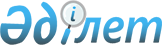 О внесении изменений в приказ и. о. Министра по инвестициям и развитию Республики Казахстан от 26 июня 2015 года № 727 "Об утверждении правил выдачи, хранения, отзыва регистрационных свидетельств и подтверждения принадлежности и действительности открытого ключа электронной цифровой подписи корневым удостоверяющим центром Республики Казахстан, удостоверяющим центром государственных органов и национальным удостоверяющим центром Республики Казахстан"Приказ Министра цифрового развития, инноваций и аэрокосмической промышленности Республики Казахстан от 26 мая 2020 года № 214/НҚ. Зарегистрирован в Министерстве юстиции Республики Казахстан 29 мая 2020 года № 20779.
      ПРИКАЗЫВАЮ:
      1. Внести в приказ и. о. Министра по инвестициям и развитию Республики Казахстан от 26 июня 2015 года № 727 "Об утверждении Правил выдачи, хранения, отзыва регистрационных свидетельств и подтверждения принадлежности и действительности открытого ключа электронной цифровой подписи корневым удостоверяющим центром Республики Казахстан, удостоверяющим центром государственных органов и национальным удостоверяющим центром Республики Казахстан (зарегистрирован в Реестре государственной регистрации нормативных правовых актов за № 12181, опубликован 29 октября 2015 года в информационно-правовой системе "Әділет") следующие изменения:
      преамбулу указанного приказа изложить в следующей редакции:
      "В соответствии с подпунктом 12) пункта 1 статьи 5 Закона Республики Казахстан от 7 января 2003 года "Об электронном документе и электронной цифровой подписи" (далее – Закон) и подпунктом 1) статьи 10 Закона Республики Казахстан от 15 апреля 2013 года "О государственных услугах" ПРИКАЗЫВАЮ:";
      Правила выдачи, хранения, отзыва регистрационных свидетельств и подтверждения принадлежности и действительности открытого ключа электронной цифровой подписи корневым удостоверяющим центром Республики Казахстан, утвержденные указанным приказом, изложить в новой редакции согласно приложению 1 к настоящему приказу;
      Правила выдачи, хранения, отзыва регистрационных свидетельств и подтверждения принадлежности и действительности открытого ключа электронной цифровой подписи удостоверяющим центром государственных органов Республики Казахстан, утвержденные указанным приказом, изложить в новой редакции согласно приложению 2 к настоящему приказу;
      Правила выдачи, хранения, отзыва регистрационных свидетельств и подтверждения принадлежности и действительности открытого ключа электронной цифровой подписи национальным удостоверяющим центром Республики Казахстан, утвержденные указанным приказом, изложить в новой редакции согласно приложению 3 к настоящему приказу.
      2. Комитету государственных услуг Министерства цифрового развития, инноваций и аэрокосмической промышленности Республики Казахстан в установленном законодательством порядке обеспечить:
      1) государственную регистрацию настоящего приказа в Министерстве юстиции Республики Казахстан;
      2) размещение настоящего приказа на интернет-ресурсе Министерства цифрового развития, инноваций и аэрокосмической промышленности Республики Казахстан;
      3) в течение десяти рабочих дней после государственной регистрации настоящего приказа в Министерстве юстиции Республики Казахстан представление в Юридический департамент Министерства цифрового развития, инноваций и аэрокосмической промышленности Республики Казахстан сведений об исполнении мероприятий, предусмотренных подпунктами 1) и 2) настоящего пункта.
      3. Контроль за исполнением настоящего приказа возложить на курирующего вице-министра цифрового развития, инноваций и аэрокосмической промышленности Республики Казахстан.
      4. Настоящий приказ вводится в действие по истечении десяти календарных дней после дня его первого официального опубликования.
      "СОГЛАСОВАН"
Министерство финансов
Республики Казахстан
      "СОГЛАСОВАН"
Министерство культуры и спорта
Республики Казахстан Правила выдачи, хранения, отзыва регистрационных свидетельств и подтверждения принадлежности и действительности открытого ключа электронной цифровой подписи корневым удостоверяющим центром Республики Казахстан Глава 1. Общие положения
      1. Настоящие Правила выдачи, хранения, отзыва регистрационных свидетельств и подтверждения принадлежности и действительности открытого ключа электронной цифровой подписи корневым удостоверяющим центром Республики Казахстан (далее – Правила) разработаны в соответствии с подпунктом 12) пункта 1 статьи 5 Закона Республики Казахстан от 7 января 2003 года "Об электронном документе и электронной цифровой подписи" (далее – Закон), и определяют порядок выдачи, хранения, отзыва регистрационных свидетельств и подтверждения принадлежности и действительности открытого ключа электронной цифровой подписи корневым удостоверяющим центром Республики Казахстан.
      2. В настоящих Правилах используются следующие основные понятия:
      1) средство криптографической защиты информации (далее – СКЗИ) – программное обеспечение или аппаратно-программный комплекс, реализующее алгоритмы криптографических преобразований, генерацию, формирование, распределение или управление ключами шифрования;
      2) список отозванных регистрационных свидетельств (далее – СОРС) – часть регистра регистрационных свидетельств, содержащая сведения о регистрационных свидетельствах, действие которых прекращено, их серийные номера, дату и причину отзыва;
      3) удостоверяющий центр – юридическое лицо, удостоверяющее соответствие открытого ключа электронной цифровой подписи закрытому ключу электронной цифровой подписи, а также подтверждающее достоверность регистрационного свидетельства;
      4) корневой удостоверяющий центр Республики Казахстан (далее – КУЦ РК) – удостоверяющий центр, осуществляющий подтверждение принадлежности и действительности открытых ключей электронной цифровой подписи удостоверяющих центров;
      5) заявитель – удостоверяющий центр, за исключением КУЦ РК;
      6) пользователь - владелец регистрационного свидетельства удостоверяющего центра за исключением КУЦ РК;
      7) регистрационное свидетельство – документ на бумажном носителе или электронный документ, выдаваемый удостоверяющим центром для подтверждения соответствия электронной цифровой подписи требованиям, установленным Законом;
      8) отзыв регистрационного свидетельства – процедура признания регистрационного свидетельства недействительным в КУЦ РК;
      9) владелец регистрационного свидетельства – физическое или юридическое лицо, на имя которого выдано регистрационное свидетельство, правомерно владеющее закрытым ключом, соответствующим открытому ключу, указанному в регистрационном свидетельстве;
      10) электронная цифровая подпись (далее – ЭЦП) – набор электронных цифровых символов, созданный средствами электронной цифровой подписи и подтверждающий достоверность электронного документа, его принадлежность и неизменность содержания. Глава 2. Порядок выдачи регистрационного свидетельства удостоверяющему центру
      3. Для выдачи удостоверяющему центру регистрационного свидетельства, заявитель представляет в КУЦ РК посредством почтовой или специальной почтовой связью, либо нарочно следующие документы:
      1) заявление на выдачу регистрационного свидетельства удостоверяющему центру по форме, согласно приложению 1 к настоящим Правилам;
      2) копию свидетельства об аккредитации удостоверяющего центра;
      3) регистрационное свидетельство удостоверяющего центра в форме электронного документа.
      4. Выдача удостоверяющему центру регистрационного свидетельства осуществляется посредством почтовой или специальной почтовой связью, либо нарочно в течение пятнадцати рабочих дней, после подачи документов указанных в пункте 3 настоящих Правил.
      5. КУЦ РК и заявитель при необходимости для случаев ускоренного выпуска или отзыва регистрационного свидетельства могут заключить между собой соглашение о выдаче и отзыве регистрационного свидетельства.
      6. После рассмотрения документов КУЦ РК производит выдачу удостоверяющему центру регистрационного свидетельства в форме электронного документа, а также его копии на бумажном носителе по форме, согласно приложению 2 к настоящим Правилам и регистрирует его в регистре регистрационных свидетельств.
      7. Выдача регистрационного свидетельства удостоверяющему центру регистрируется в специальном журнале учета выдачи регистрационных свидетельств по форме, согласно приложению 3 к настоящим Правилам.
      8. КУЦ РК отказывает удостоверяющему центру в выдаче регистрационного свидетельства в следующих случаях:
      1) неполноты представленных документов;
      2) представления недостоверных сведений;
      3) в соответствии со вступившим в законную силу решением суда;
      4) недостижения лицом шестнадцатилетнего возраста.
      Письменный мотивированный ответ об отказе в выдаче регистрационного свидетельства удостоверяющему центру выдается заявителю посредством почтовой или специальной почтовой связью, либо нарочно в течение пятнадцати рабочих дней со дня обращения заявителя в КУЦ РК.
      9. Срок действия регистрационного свидетельства удостоверяющего центра составляет пять лет с момента его выдачи. Глава 3. Порядок хранения регистрационных свидетельств, выданных КУЦ РК
      10. Срок хранения документов о создании и отзыве ЭЦП составляет пятнадцать лет согласно Перечню типовых документов, образующихся в деятельности государственных и негосударственных организаций, с указанием срока хранения, утвержденному приказом и. о. Министра культуры и спорта Республики Казахстан от 29 сентября 2017 года № 263 (зарегистрирован в Реестре государственной регистрации нормативных правовых актов за № 15997).
      11. По истечении срока, указанного в пункте 10 настоящих Правил, отозванные регистрационные свидетельства поступают на архивное хранение в соответствии с Правилами приема, хранения, учета и использования документов Национального архивного фонда и других архивных документов ведомственными и частными архивами, утвержденными постановлением Правительства Республики Казахстан от 19 сентября 2018 года № 575. Глава 4. Порядок отзыва регистрационного свидетельства удостоверяющего центра
      12. Отзыв регистрационного свидетельства удостоверяющего центра, осуществляется в следующих случаях:
      1) по требованию владельца регистрационного свидетельства, либо его представителя на основании заявления на отзыв регистрационного свидетельства по форме, согласно приложению 4 к настоящим Правилам;
      2) установления факта предоставления недостоверных сведений при получении регистрационного свидетельства;
      3) смерти владельца регистрационного свидетельства;
      4) изменения фамилии, имени или отчества (если оно указано в документе, удостоверяющем личность) владельца регистрационного свидетельства;
      5) смены наименования, реорганизации, ликвидации юридического лица-владельца регистрационного свидетельства;
      6) предусмотренных соглашением между удостоверяющим центром и владельцем регистрационного свидетельства;
      7) по вступившему в законную силу решению суда.
      13. Для отзыва регистрационного свидетельства удостоверяющего центра, заявитель представляет в КУЦ РК посредством почтовой или специальной почтовой связью, либо нарочно официальное письмо с подтверждающим документом наступления одного из случаев, предусмотренных пунктом 12 настоящих Правил.
      14. Отзыв регистрационного свидетельства удостоверяющего центра осуществляется в течение двух рабочих дней со дня получения официального письма на отзыв регистрационного свидетельства.
      15. После рассмотрения документов КУЦ РК вносит записи в регистр регистрационных свидетельств о прекращении действия регистрационного свидетельства с указанием даты, причины и времени отзыва регистрационного свидетельства удостоверяющего центра в срок не менее одного рабочего дня со дня получения соответствующей информации.
      16. КУЦ РК в день отзыва регистрационного свидетельства направляет заявителю посредством почтовой или специальной почтовой связью, либо нарочно письменное уведомление об отзыве регистрационного свидетельства и опубликовывает данный факт в СОРС КУЦ РК на интернет-ресурсе по адресу www.root.gov.kz.
      Обновление СОРС производится с периодичностью не менее одного раза в месяц. Глава 5. Порядок подтверждения принадлежности и действительности открытого ключа электронной цифровой подписи
      17. Пользователь удостоверяющего центра при получении электронного документа, содержащего регистрационное свидетельство, осуществляет его проверку на подтверждение принадлежности и действительности открытого ключа ЭЦП с использованием СКЗИ удостоверяющего центра, путем выполнения следующих проверок:
      1) переподчиненности регистрационного свидетельства удостоверяющего центра ЭЦП КУЦ РК;
      2) срока действия регистрационного свидетельства удостоверяющего центра;
      3) отозванности регистрационного свидетельства удостоверяющего центра. Заявление на выдачу регистрационного свидетельства удостоверяющему центру
      Настоящим я, ___________________________________________________________
             (Фамилия, имя, отчество (при его наличии) представителя, дата рождения)
       ИИН представителя: _____________________________
       БИН:________________________________________________________________
       ____________________________________________________________________
       (наименование юридического лица, адрес, телефон) прошу обработать запрос
       (PKCS#10) или регистрационное свидетельство удостоверяющего центра (P7B) в
       формате Base64:
       ____________________________________________________________________
       (тело запроса или регистрационного свидетельства) и изготовить регистрационное
       свидетельство подчиненного удостоверяющего центра в соответствии с указанными в
       заявлении сведениями. 
       Идентификационные данные: наименование страны:
       наименование ________________________________________________
       наименование области: _______________, город__________________________
       организации: ___________________________________________
       наименование удостоверяющего центра: ________________________________
       адрес электронной почты: _____________________________________________
       Область использования регистрационных свидетельств:
       1.___________________________________________________________________
       Срок действия регистрационного свидетельства: __________________________
       Дата "____" _________20___г.
       Руководитель __________             _____________________
                   (подпись)             (фамилия, инициалы)
       Место для печати (при наличии) "___"____________20___г.
      Регистрационное Свидетельство № _______
       Версия:_____________________________________________________________
       Серийный номер регистрационного свидетельства:
       ____________________________________________________________________
       Идентификатор алгоритма ЭЦП: ________________________________________
       Имя издателя регистрационного свидетельства:_________________________ 
       Алгоритм криптографического преобразования издателя регистрационного
       свидетельства: _______________________________________________________
       Срок действия регистрационного свидетельства:
       Действителен с _____________ по ______________
       Имя владельца регистрационного свидетельства: __________________________
       ИИН представителя: ___________________________________________________
       БИН: ________________________________________________________________
       Закрытый ключ владельца регистрационного свидетельства:
       длина ключа:       ___________ бит
       Открытый ключ владельца регистрационного свидетельства:
       длина ключа: ___________ бит
       значение:____________________________________________________________
       Назначение ключа:____________________________________________________
       Область применения ключа:
      Средство ЭЦП: Регистрационное свидетельство в формате __________________:
       ЭЦП издателя под настоящим регистрационным свидетельством:
       ____________________________________________________________________
       ____________________________________________________________________
       Приложение к регистрационному свидетельству № _______
       Регистрационное свидетельство в формате
       ____________________________________________________________________
       ____________________________________________________________________
       Место для печати (при наличии) "___"____________20___г. Журнал учета выдачи регистрационных свидетельств Заявление на отзыв регистрационного свидетельства
      Настоящим я, ________________________________________________________
             (Фамилия, имя, отчество (при его наличии) представителя, дата рождения)
       ИИН представителя: ___________________________________________________
       БИН: ________________________________________________________________
       ____________________________________________________________________
             (наименование юридического лица, адрес, телефон) 
       прошу отозвать ранее выданное регистрационное свидетельство удостоверяющего
       центра в связи с: ______________________________________________________
       серийный номер регистрационного свидетельства: ________________________ 
       ____________________________________________________________________ 
       наименование страны: ________________________________________________ 
       наименование области: _______________, город __________________________ 
       наименование организации: ___________________________________________ 
       Наименование удостоверяющего центра: ________________________________
       адрес электронной почты: _____________________________________________
       Срок действия регистрационного свидетельства: __________________________
       Руководитель ____________ ____________________________
                   (подпись)             (фамилия, инициалы)
       Место для печати (при наличии) "___"____________20___г. Правила выдачи, хранения, отзыва регистрационных свидетельств и подтверждения принадлежности и действительности открытого ключа электронной цифровой подписи удостоверяющим центром государственных органов Республики Казахстан Глава 1. Общие положения
      1. Настоящие Правила выдачи, хранения, отзыва регистрационных свидетельств и подтверждения принадлежности и действительности открытого ключа электронной цифровой подписи удостоверяющим центром государственных органов Республики Казахстан (далее – Правила) разработаны в соответствии с подпунктом 12) пункта 1 статьи 5 Закона Республики Казахстан от 7 января 2003 года "Об электронном документе и электронной цифровой подписи" (далее – Закон) и определяют порядок выдачи, хранения, отзыва регистрационных свидетельств и подтверждения принадлежности и действительности открытого ключа электронной цифровой подписи удостоверяющим центром государственных органов Республики Казахстан.
      2. В настоящих Правилах используются следующие понятия:
      1) средство криптографической защиты информации (далее – СКЗИ) – программное обеспечение или аппаратно-программный комплекс, реализующее алгоритмы криптографических преобразований, генерацию, формирование, распределение или управление ключами шифрования;
      2) интегрированная информационная система управления персоналом "Е-қызмет" (далее – система "Е-қызмет") – интегрированная информационная система управления персоналом и кадровым потенциалом государственной службы Республики Казахстан, предназначенная для решения первостепенных задач Агентства Республики Казахстан по делам государственной службы и службы управления персоналом государственных органов, а также развития и усовершенствования процессов управления персоналом;
      3) рабочая станция – стационарный компьютер в составе локальной сети, предназначенный для решения прикладных задач;
      4) отозванное регистрационное свидетельство – регистрационное свидетельство, выданное удостоверяющим центром государственных органов, действие которого прекращено в порядке, установленном настоящими Правилами;
      5) список отозванных регистрационных свидетельств (далее – СОРС) – часть регистра регистрационных свидетельств, содержащая сведения о регистрационных свидетельствах, действие которых прекращено, их серийные номера, дату и причину отзыва;
      6) носитель ключевой информации – специализированный носитель, в котором для защиты хранящихся закрытых ключей электронной цифровой подписи используется СКЗИ, имеющее сертификат соответствия требованиям национального Стандарта Республики Казахстан 1073-2007 "Средства криптографической защиты информации. Общие технические требования" (3 уровень);
      7) удостоверяющий центр государственных органов Республики Казахстан (далее – УЦ ГО) – удостоверяющий центр, обслуживающий государственные органы, должностных лиц государственных органов в информационных системах и иных государственных информационных ресурсах государственных органов Республики Казахстан;
      8) единая транспортная среда государственных органов (далее – ЕТС ГО) – сеть телекоммуникаций, входящая в информационно-коммуникационную инфраструктуру "электронного правительства" и предназначенная для обеспечения взаимодействия локальных (за исключением локальных сетей, имеющих доступ к Интернету), ведомственных и корпоративных сетей телекоммуникаций государственных органов, их подведомственных организаций и органов местного самоуправления, а также иных субъектов информатизации, определенных уполномоченным органом, с соблюдением требуемого уровня информационной безопасности;
      9) сервис подачи заявки онлайн УЦ ГО – сервис, предназначенный для формирования в режиме онлайн заявок на выпуск и отзыв регистрационных свидетельств пользователей УЦ ГО в сети ЕТС ГО;
      10) заявитель – государственные органы Республики Казахстан и их территориальные подразделения;
      11) регистрационное свидетельство – документ на бумажном носителе или электронный документ, выдаваемый удостоверяющим центром для подтверждения соответствия электронной цифровой подписи требованиям, установленным Законом;
      12) владелец регистрационного свидетельства (далее – пользователь) – физическое или юридическое лицо, на имя которого выдано регистрационное свидетельство, правомерно владеющее закрытым ключом, соответствующим открытому ключу, указанному в регистрационном свидетельстве;
      13) электронный документооборот – обмен электронными документами между государственными органами, физическими и юридическими лицами;
      14) система электронного документооборота (далее – СЭД) – система обмена электронными документами, отношения между участниками которой регулируются Законом и иными нормативными правовыми актами Республики Казахстан;
      15) электронная цифровая подпись (далее – ЭЦП) – набор электронных цифровых символов, созданный средствами электронной цифровой подписи и подтверждающий достоверность электронного документа, его принадлежность и неизменность содержания;
      16) открытый ключ электронной цифровой подписи – последовательность электронных цифровых символов, доступная любому лицу и предназначенная для подтверждения подлинности электронной цифровой подписи в электронном документе;
      17) закрытый ключ электронной цифровой подписи – последовательность электронных цифровых символов, предназначенная для создания электронной цифровой подписи с использованием средств электронной цифровой подписи. Глава 2. Порядок выдачи регистрационного свидетельства пользователя УЦ ГО
      3. Выдача регистрационных свидетельств УЦ ГО заявителю осуществляется одним из следующих способов:
      1) в режиме офлайн (при подаче заявления работником УЦ ГО);
      2) в режиме онлайн (при подаче заявления заявителем);
      3) посредством системы "Е-қызмет".
      4. Выдача регистрационных свидетельств УЦ ГО заявителю, в режиме офлайн, осуществляется в следующих случаях:
      1) при первичной выдаче регистрационного свидетельства пользователя УЦ ГО;
      2) при выходе из строя или утере носителя ключевой информации пользователя УЦ ГО.
      УЦ ГО выдает регистрационное свидетельство заявителю на основании заявления для получения регистрационных свидетельств в режиме офлайн направленного посредством СЭД, по форме согласно приложению 1 к настоящим Правилам.
      Сотрудник УЦ ГО производит генерацию закрытого ключа ЭЦП и выпуск регистрационного свидетельства УЦ ГО заявителю на носитель ключевой информации.
      Носитель ключевой информации передается заявителю почтовой или специальной почтовой связью, либо нарочно через уполномоченного сотрудника заявителя, в случае указания его фамилии, имени отчества (при его наличии) в письме в качестве исполнителя, при предъявлении служебного удостоверения или доверенности на разовое получение или отзыв регистрационных свидетельств пользователей УЦ ГО от заявителя по форме согласно приложению 2 к настоящим Правилам.
      При получении нарочно носителя ключевой информации, содержащего регистрационное свидетельство пользователя УЦ ГО, уполномоченный сотрудник заявителя расписывается в журнале учета выдачи регистрационных свидетельств пользователей УЦ ГО по форме согласно приложению 3 к настоящим Правилам.
      5. Выдача регистрационного свидетельства УЦ ГО заявителю, в режиме онлайн, осуществляется в случае наличия носителя ключевой информации у пользователя:
      1) заявитель подключает к рабочей станции носитель ключевой информации;
      2) заявитель генерирует закрытый ключ, путем подачи заявки в сервисе подачи заявки онлайн УЦ ГО посредством ЕТС ГО;
      3) заявитель посредством СЭД направляет в УЦ ГО письмо с заявлением на получение регистрационного свидетельства посредством сервиса подачи заявки онлайн по форме согласно приложению 4 к настоящим Правилам.
      Сотрудник УЦ ГО, после получения заявления на получение регистрационного свидетельства посредством сервиса подачи заявки онлайн от заявителя, осуществляет проверку предоставленных данных на полноту и подтверждает заявку на выдачу регистрационных свидетельств.
      Заявитель после подтверждения заявки сотрудником УЦ ГО, устанавливает регистрационное свидетельство на носитель ключевой информации заявителя и передает его владельцу регистрационного свидетельства.
      6. Выдача регистрационного свидетельства УЦ ГО заявителю, посредством системы "Е-қызмет", в случае наличия носителя ключевой информации у пользователя:
      1) Сотрудник заявителя подключает к рабочей станции носитель ключевой информации;
      2) Сотрудник заявителя подает заявку посредством системы "Е-қызмет";
      3) Заявка подписывается ключами ЭЦП заявителя и посредством ЕТС ГО направляется владельцу системы "Е-қызмет";
      4) Владелец системы "Е-қызмет" подписывает ключами ЭЦП заявку, которая направляется в УЦ ГО;
      5) УЦ ГО, после получения заявки от системы "Е-қызмет", выпускает регистрационное свидетельство пользователя УЦ ГО.
      Сотрудник заявителя, после подтверждения заявки сотрудником УЦ ГО, устанавливает регистрационное свидетельство на носитель ключевой информации.
      7. Выдача регистрационного свидетельства пользователей УЦ ГО осуществляется в следующие сроки:
      1) для административных государственных служащих – в течение пяти рабочих дней с момента получения заявки;
      2) для политических государственных служащих – в течении одного рабочего дня с момента получения заявки.
      8. Регистрационное свидетельство выдается в форме электронного документа, со структурой регистрационного свидетельства для пользователей УЦ ГО по форме согласно приложению 5 к настоящим Правилам.
      9. Местные исполнительные органы Республики Казахстан подают заявку согласно пункту 5 настоящих Правил.
      10. Ответом на заявку по выпуску регистрационного свидетельства пользователя УЦ ГО заявителя является:
      1) для режима офлайн – передача заявителю носителя ключевой информации нарочно, почтовой или специальной почтовой связью;
      2) для режима онлайн и системы "Е-қызмет" – выпуск регистрационного свидетельства пользователя УЦ ГО.
      11. УЦ ГО отказывает в выдаче регистрационного свидетельства в следующих случаях:
      1) неполноты представленных документов;
      2) представления недостоверных сведений;
      3) в соответствии со вступившим в законную силу решением суда;
      4) недостижения лицом шестнадцатилетнего возраста;
      5) наличия действующего регистрационного свидетельства у пользователя УЦ ГО, за исключением:
      одновременной работы пользователя в двух государственных органах (при наличии подтверждающих документов);
      владельца регистрационного свидетельства с правом подписи запросов на выпуск регистрационных свидетельств пользователей УЦ ГО в ИС "Е-Қызмет".
      12. Ответ об отказе в выдаче регистрационного свидетельства УЦ ГО заявителю:
      1) для режима офлайн – письменный мотивированный ответ предоставляется заявителю посредством СЭД, в течение пяти рабочих дней со дня обращения заявителя в УЦ ГО;
      2) для режима онлайн – путем отклонения заявки в сервисе подачи заявки онлайн с предоставлением причины отказа;
      3) для системы "Е-қызмет" – путем отклонения заявки в сервисе подачи заявки онлайн с предоставлением причины отказа.
      13. В случае не предоставления заявителем письма, направленного согласно подпункту 3) пункта 5 настоящих Правил, заявка поданная заявителем на получение регистрационного свидетельства в режиме онлайн в форме электронного документа, аннулируется по истечении четырнадцати рабочих дней с момента подачи заявки.
      14. Срок действия регистрационного свидетельства составляет три года с момента его выпуска. Глава 3. Порядок хранения регистрационного свидетельства пользователя УЦ ГО
      15. Срок хранения документов о создании и отзыве ЭЦП составляет пятнадцать лет согласно Перечню типовых документов, образующихся в деятельности государственных и негосударственных организаций, с указанием срока хранения, утвержденному приказом и. о. Министра культуры и спорта Республики Казахстан от 29 сентября 2017 года № 263 (зарегистрирован в Реестре государственной регистрации нормативных правовых актов за № 15997)
      16. По истечении срока, указанного в пункте 15 настоящих Правил, отозванные регистрационные свидетельства поступают на архивное хранение в соответствии с Правилами приема, хранения, учета и использования документов Национального архивного фонда и других архивных документов ведомственными и частными архивами, утвержденными постановлением Правительства Республики Казахстан от 19 сентября 2018 года № 575. Глава 4. Порядок отзыва регистрационного свидетельства пользователя УЦ ГО
      17. УЦ ГО отзывает регистрационное свидетельство пользователя УЦ ГО в следующих случаях:
      1) по требованию пользователя регистрационного свидетельства, либо его представителя на основании заявления на отзыв регистрационного свидетельства пользователя УЦ ГО по форме согласно приложению 6 настоящих Правил (далее – заявление на отзыв);
      2) установления факта предоставления недостоверных сведений при получении регистрационного свидетельства;
      3) смерти владельца регистрационного свидетельства;
      4) изменения фамилии, имени или отчества (если оно указано в документе, удостоверяющем личность) владельца регистрационного свидетельства;
      5) смены наименования, реорганизации, ликвидации юридического лица-владельца регистрационного свидетельства;
      6) предусмотренных соглашением между удостоверяющим центром и владельцем регистрационного свидетельства;
      7) по вступившему в законную силу решению суда.
      18. Отзыв регистрационных свидетельств пользователей УЦ ГО осуществляется одним из следующих способов:
      1) в режиме офлайн (при подаче заявления сотрудником УЦ ГО);
      2) в режиме онлайн (при подаче заявления заявителем);
      3) посредством системы "Е-қызмет".
      19. Отзыв регистрационных свидетельств пользователей УЦ ГО в режиме офлайн осуществляется сотрудником УЦ ГО на основании заявления на отзыв, направленного посредством СЭД, почтовой или специальной почтовой связью.
      20. Отзыв регистрационных свидетельств пользователей УЦ ГО в режиме онлайн:
      1) заявитель подключает к рабочей станции носитель ключевой информации;
      2) заявитель отправляет запрос на отзыв регистрационного свидетельства пользователя УЦ ГО, путем подачи заявки в системе подачи заявки онлайн посредством сети ЕТС ГО;
      3) заявитель посредством СЭД направляет в УЦ ГО заявку на отзыв;
      4) сотрудник УЦ ГО, после получения письма заявителя, осуществляет проверку предоставленных данных на полноту и подтверждает запрос на отзыв регистрационного свидетельства.
      21. Отзыв регистрационных свидетельств пользователей УЦ ГО посредством системы "Е-қызмет":
      1) заявитель подключает к рабочей станции носитель ключевой информации;
      2) заявитель подает заявку посредством системы "Е-қызмет";
      3) заявка подписывается ключами ЭЦП заявителя и посредством ЕТС ГО направляется владельцу системы "Е-қызмет";
      4) УЦ ГО, после получения заявки от системы "Е-қызмет", отзывает регистрационное свидетельство пользователя УЦ ГО.
      22. Отзыв регистрационного свидетельства осуществляется не позднее двух рабочих дней, с момента регистрации письма на отзыв регистрационного свидетельства.
      23. Носитель ключевой информации, выданный УЦ ГО государственным органам Республики Казахстан, подлежит возврату в следующих случаях:
      1) увольнение сотрудника из государственного органа Республики Казахстан;
      2) выхода из строя носителя ключевой информации;
      3) при отзыве регистрационного свидетельства пользователя УЦ ГО за ненадобностью.
      24. Государственные органы Республики Казахстан осуществляют возврат носителя ключевой информации, выданного УЦ ГО, в течении пяти рабочих дней со дня регистрации письма об отзыве регистрационного свидетельства пользователя УЦ ГО нарочно, посредством специальной или почтовой связи.
      25. УЦ ГО опубликовывает сведения об отозванных регистрационных свидетельствах, их серийные номера и причину отзыва в СОРС на интернет-ресурсе по адресу www.ucgo.gov.kz и в сети ЕТС ГО. Глава 5. Порядок подтверждения принадлежности и действительности открытого ключа электронной цифровой подписи
      26. Подтверждение принадлежности и действительности открытого ключа ЭЦП осуществляется СЭД, с выполнением требований Правил документирования, управления документацией и использования систем электронного документооборота в государственных и негосударственных организациях, утвержденных постановлением Правительства Республики Казахстан от 31 октября 2018 года № 703.
      27. СЭД, при получении электронного документа, содержащего регистрационное свидетельство подписывающей стороны, осуществляет проверку регистрационного свидетельства на принадлежность закрытого ключа ЭЦП открытому ключу ЭЦП.
      28. Проверка регистрационного свидетельства подписывающей стороны осуществляется путем выполнения следующих проверок с использованием СКЗИ УЦ ГО:
      проверка построения корректной цепочки от проверяемого регистрационного свидетельства до доверенного корневого регистрационного свидетельства удостоверяющего центра, с учетом промежуточных регистрационных свидетельств удостоверяющих центров;
      проверка срока действия регистрационного свидетельства. Проверка сроков действия от проверяемого регистрационного свидетельства до доверенного корневого регистрационного свидетельства удостоверяющего центра, с учетом промежуточных регистрационных свидетельств удостоверяющих центров;
      проверка регистрационного свидетельства на отозванность. Проверка регистрационного свидетельства на отозванность подписывающей стороны осуществляется одним из методов:
      на основе СОРС УЦ ГО. Данный метод проверки подтверждает, отозвано ли проверяемое регистрационное свидетельство на момент начала срока действия СОРС УЦ ГО;
      онлайн проверка регистрационного свидетельства на отозванность, основанная на протоколе OCSP (On-line Certificate Status Protocol). Данный метод проверки подтверждает, отозвано ли проверяемое регистрационное свидетельство на момент отправки запроса (текущее время);
      на основе дополнительного СОРС. Данный сервис необходимо использовать совместно с сервисом СОРС, что позволяет получить более актуальную информацию, чем в сервисе СОРС. Данный метод проверки подтверждает, отозвано ли проверяемое регистрационное свидетельство на момент начала срока действия дополнительного СОРС УЦ ГО;
      проверка области использования ключа. Проверка заключается в проверке значения поля регистрационного свидетельства "использование ключа" (KeyUsage). Если поле "использование ключа" содержит значения "Цифровая подпись" и "Неотрекаемость", то это регистрационное свидетельство используется для ЭЦП. А если поле "использование ключа" содержит значения "Цифровая подпись" и "Шифрование ключей", то это регистрационное свидетельство используется для аутентификации;
      проверка метки времени. Доказательством подписания документа в указанный момент времени является квитанция метки времени, полученная в НУЦ РК и содержащая время подписания документа. Данная проверка производится для электронных документов долговременного хранения и формируется в момент подписания документа.
      Проверка ЭЦП в электронном документе производится с использованием СКЗИ, путем использования открытого ключа ЭЦП, который содержится в регистрационном свидетельстве подписывающей стороны. Техническая реализация проверки ЭЦП возлагается на владельца СЭД с выполнением требований, установленных Правилами проверки подлинности электронной цифровой подписи, утвержденными приказом Министра по инвестициям и развитию Республики Казахстан от 9 декабря 2015 года № 1187 (зарегистрирован в Реестре государственной регистрации нормативных правовых актов за № 12864). Заявление для получения регистрационных свидетельств в режиме офлайн
      Настоящим просим выдать регистрационные свидетельства в Удостоверяющем центре государственных органов Республики Казахстан следующих сотрудников:
      сообщаем о принятии вышеуказанными сотрудниками условий пользовательского соглашения информационной системы Удостоверяющего центра государственных органов Республики Казахстан размещенным на интернет-ресурсе по адресу www.ucgo.gov.kz 
      Руководитель _____________________ _______________________
                         (подпись)             (имя, фамилия)
       Место для печати
       Фамилия, имя, отчество (при его наличии) и телефон с кодом Доверенность на разовое получение или отзыв регистрационных свидетельств пользователей Удостоверяющего центра государственных органов Республики Казахстан
      _________________________________________,            "__"_________20 ___ год
       (наименование населенного пункта)
       ____________________________________________________________________
       ____________________________________________________________________,
                   (наименование государственного органа)
       БИН _________________________,
       Юридический адрес: __________________________________________________,
       в лице ______________________________________________________________,
       действующего на основании Устава (Положения), настоящей доверенностью
       уполномочивает гражданина:___________________________________________
       ____________________________________________________________________,
       (фамилия, имя, отчество (при его наличии), год и место рождения, местожительство)
       ИИН _________________________, 
       представить документы на _____________________________________________
                                           (выдачу или отзыв)
       регистрационных свидетельств пользователей в Удостоверяющий центр
       государственных органов Республики Казахстан для сотрудников государственного
       органа:
       1. _________________________________, _____________, ___________________
       (фамилия, имя, отчество при его наличии) (должность) (подпись сотрудника)
       ИИН _______________________________
       2. _________________________________, _____________, ___________________
       (фамилия, имя, отчество при его наличии) (должность) (подпись сотрудника)
       ИИН ___________________________________________
       Руководитель ____________ _______________________
                   (подпись)             (имя, фамилия)
       Место для печати Журнал учета выдачи регистрационных свидетельств пользователей Удостоверяющего центра государственных органов Республики Казахстан Заявление на получение регистрационных свидетельств посредством сервиса подачи заявки онлайн
      Настоящим просим выдать регистрационные свидетельства в Удостоверяющем центре государственных органов Республики Казахстан следующих сотрудников:
      Сообщаем о принятии вышеуказанными сотрудниками условий пользовательского соглашения информационной системы Удостоверяющего центра государственных органов Республики Казахстан размещенным на интернет-ресурсе по адресу www.ucgo.gov.kz.
      Руководитель _____________________ _______________________
                         (подпись)             (имя, фамилия)
       Место для печати
      Фамилия, имя, отчество (при его наличии) исполнителя и телефон с кодом Структура регистрационного свидетельства для пользователей Удостоверяющего центра государственных органов Республики Казахстан (для подписи)
      Структура регистрационного свидетельства для пользователей Удостоверяющего центра государственных органов Республики Казахстан (для аутентификации) Заявление на отзыв регистрационного свидетельства пользователя Удостоверяющего центра государственных органов Республики Казахстан
      Настоящим просим отозвать регистрационные свидетельства в Удостоверяющем центре государственных органов Республики Казахстан следующих сотрудников:
      Приложение: Носители ключевой информации ___ штук.
       Руководитель ______________ ____________________________
                         (подпись)             (имя, фамилия)
       Место для печати
       Фамилия, имя, отчество (при его наличии) исполнителя и телефон с кодом Правила выдачи, хранения, отзыва регистрационных свидетельств и подтверждения принадлежности и действительности открытого ключа электронной цифровой подписи национальным удостоверяющим центром Республики Казахстан Глава 1. Общие положения
      1. Настоящие Правила выдачи, хранения, отзыва регистрационных свидетельств и подтверждения принадлежности и действительности открытого ключа электронной цифровой подписи национальным удостоверяющим центром Республики Казахстан (далее – Правила) разработаны в соответствии с подпунктом 12) пункта 1 статьи 5 Закона Республики Казахстан от 7 января 2003 года "Об электронном документе и электронной цифровой подписи" (далее – Закон), подпунктом 1) статьи 10 Закона Республики Казахстан от 15 апреля 2013 года "О государственных услугах" и определяют порядок выдачи, хранения, отзыва регистрационных свидетельств и подтверждение принадлежности и действительности открытого ключа электронной цифровой подписи национальным удостоверяющим центром Республики Казахстан, а также порядок оказания государственной услуги "Выдача и отзыв регистрационного свидетельства Национального удостоверяющего центра Республики Казахстан".
      2. В настоящих Правилах используются следующие понятия:
      1) Государственная корпорация "Правительство для граждан" (далее – Государственная корпорация) – юридическое лицо, созданное по решению Правительства Республики Казахстан для оказания государственных услуг, услуг по выдаче технических условий на подключение к сетям субъектов естественных монополий и услуг субъектов квазигосударственного сектора в соответствии с законодательством Республики Казахстан, организации работы по приему заявлений на оказание государственных услуг, услуг по выдаче технических условий на подключение к сетям субъектов естественных монополий, услуг субъектов квазигосударственного сектора и выдаче их результатов услугополучателю по принципу "одного окна", а также обеспечения оказания государственных услуг в электронной форме, осуществляющее государственную регистрацию прав на недвижимое имущество по месту его нахождения;
      2) средство криптографической защиты информации (далее – СКЗИ) – программное обеспечение или аппаратно-программный комплекс, реализующее алгоритмы криптографических преобразований, генерацию, формирование, распределение или управление ключами шифрования;
      3) средства вычислительной техники – совокупность программных и технических элементов систем обработки данных, способных функционировать самостоятельно или в составе других систем;
      4) интернет-ресурс pki.gov.kz (далее – портал) – интернет-ресурс национального удостоверяющего центра Республики Казахстан, посредством которого акционерным обществом "Национальные информационные технологии" осуществляется прием заявлений и выдача результатов на выпуск регистрационных свидетельств;
      5) отозванное регистрационное свидетельство – регистрационное свидетельство, выданное национальным удостоверяющим центром, действие которого прекращено в порядке, установленном настоящими Правилами;
      6) список отозванных регистрационных свидетельств (далее – СОРС) – часть регистра регистрационных свидетельств, содержащая сведения о регистрационных свидетельствах, действие которых прекращено, их серийные номера, дату и причину отзыва;
      7) национальный удостоверяющий центр Республики Казахстан (далее – НУЦ РК) – удостоверяющий центр, предоставляющий средства электронной цифровой подписи и регистрационные свидетельства физическим или юридическим лицам для формирования электронных документов в государственных и негосударственных информационных системах;
      8) стандарт государственной услуги – перечень основных требований к оказанию государственной услуги, включающий характеристики процесса, форму, содержание и результат оказания, а также иные сведения с учетом особенностей предоставления государственной услуги;
      9) объектный идентификатор (далее – OID) – уникальный набор цифр, который связан с объектом информационной системы и однозначно идентифицирует его в мировом адресном пространстве объектов;
      10) носитель ключевой информации – специализированный носитель, в котором для защиты хранящихся закрытых ключей электронной цифровой подписи используется СКЗИ, имеющее сертификат соответствия требованиям национального Стандарта Республики Казахстан 1073-2007 "Средства криптографической защиты информации. Общие технические требования" (2 уровень);
      11) регистрационное свидетельство – документ на бумажном носителе или электронный документ, выдаваемый удостоверяющим центром для подтверждения соответствия электронной цифровой подписи требованиям, установленным Законом;
      12) шаблон регистрационного свидетельства (далее – шаблон) – структура регистрационного свидетельства с присвоенным объектным идентификатором;
      13) центр регистрации (далее – ЦР) – организация, осуществляющая прием заявления и выдачу результата оказания государственной услуги "Выдача и отзыв регистрационного свидетельства Национального удостоверяющего центра Республики Казахстан" (за исключением ПЭП);
      14) владелец регистрационного свидетельства – физическое или юридическое лицо, на имя которого выдано регистрационное свидетельство, правомерно владеющее закрытым ключом, соответствующим открытому ключу, указанному в регистрационном свидетельстве;
      15) система электронного документооборота (далее – СЭД) – система обмена электронными документами, отношения между участниками которой регулируются Законом и иными нормативными правовыми актами Республики Казахстан;
      16) участник системы электронного документооборота – физическое или юридическое лицо, государственный орган или должностное лицо, участвующие в процессах сбора, обработки, хранения, передачи, поиска и распространения электронных документов;
      17) электронный носитель – материальный носитель, предназначенный для хранения информации в электронной форме, а также записи или ее воспроизведения с помощью технических средств;
      18) веб-портал "электронного правительства" (далее – ПЭП) – информационная система, представляющая собой единое окно доступа ко всей консолидированной правительственной информации, включая нормативную правовую базу, и к государственным услугам, услугам по выдаче технических условий на подключение к сетям субъектов естественных монополий и услугам субъектов квазигосударственного сектора, оказываемым в электронной форме;
      19) мобильное приложение "электронного правительства" (далее – мобильное приложение) – программный продукт, установленный и запущенный на абонентском устройстве сотовой связи и предоставляющий доступ к государственным услугам и иным услугам, оказываемым в электронной форме, посредством сотовой связи и Интернет;
      20) электронная цифровая подпись (далее – ЭЦП) – набор электронных цифровых символов, созданный средствами электронной цифровой подписи и подтверждающий достоверность электронного документа, его принадлежность и неизменность содержания;
      21) средства ЭЦП – совокупность программных и технических средств, используемых для создания и проверки подлинности ЭЦП;
      22) Secure Sockets Layer (далее – SSL) – уровень защищенных сокетов, представляющий собой криптографический протокол, который обеспечивает защищенную передачу информации в Интернете;
      23) WHOIS – сервис получения регистрационных данных о владельцах доменных имен. Глава 2. Порядок выдачи регистрационных свидетельств
      3. Регистрационные свидетельства выдаются по следующим шаблонам:
      1) Для физических лиц:
      физическое лицо;
      SSL;
      информационная система.
      2) Для юридических лиц, либо индивидуального предпринимателя, осуществляющего деятельность в виде совместного предпринимательства:
      первый руководитель или индивидуальный предприниматель осуществляющий деятельность в виде совместного предпринимательства;
      сотрудник с правом подписи;
      сотрудник отдела кадров;
      сотрудник с правом подписи финансовых документов;
      сотрудник организации;
      участник информационной системы "Казначейство – Клиент";
      SSL;
      информационная система.
      Государственная услуга "Выдача и отзыв регистрационного свидетельства Национального удостоверяющего центра Республики Казахстан" (далее – государственная услуга) оказывается физическим и юридическим лицам (далее - услугополучатели) Акционерным обществом "Национальные информационные технологии" (далее – услугодатель).
      Для получения регистрационных свидетельств услугополучатель заполняет на портале или ПЭП форму заявки для получения государственной услуги.
      При обращении услугополучателя в Государственную корпорацию по принципу "одного окна" для получения регистрационных свидетельств физического лица, заявление на выдачу регистрационных свидетельств НУЦ РК подает работник Государственной корпорации.
      В случае обращения услугополучателя в Государственную корпорацию или к услугодателю, регистрационные свидетельства записываются на удостоверение личности содержащее микросхему (физическим лицам), электронный носитель (физическим лицам), мобильное приложение "электронного правительства" или носитель ключевой информации услугополучателя.
      Запись регистрационных свидетельств на sim-карту, содержащую средства криптографической защиты информации (далее – sim-карта) осуществляется при обращении услугополучателя в Государственную корпорацию.
      При обращении услугополучателя через портал, регистрационные свидетельства записываются на удостоверение личности содержащее микросхему (физическим лицам), средства вычислительной техники или носитель ключевой информации услугополучателя.
      При обращении услугополучателя через портал, регистрационные свидетельства записываются на удостоверение личности содержащее микросхему (физическим лицам), средства вычислительной техники или носитель ключевой информации услугополучателя.
      При обращении услугополучателя через ПЭП, регистрационные свидетельства записываются на средства вычислительной техники или мобильное приложение "электронного правительства" услугополучателя, при этом пакет необходимых документов указанных в Стандарте государственной услуги согласно приложению 1 к настоящим Правилам (далее – Стандарт), предоставляется в Государственную корпорацию.
      4. Условия выдачи регистрационных свидетельств НУЦ РК:
      1) для получения регистрационных свидетельств физическое лицо предоставляет в ЦР документы указанные в Стандарте;
      2) для получения регистрационных свидетельств индивидуальные предприниматели, крестьянские хозяйства и фермерские хозяйства, осуществляющие деятельность на основе совместного предпринимательства, предоставляют в ЦР документы, указанные в Стандарте.
      Для получения регистрационного свидетельства на имя сотрудника индивидуального предпринимателя, крестьянского или фермерского хозяйства, осуществляющие деятельность в виде совместного предпринимательства, до обращения в ЦР индивидуальный предприниматель, глава крестьянского или фермерского хозяйства, осуществляющие деятельность в виде совместного предпринимательства, подтверждает заявку сотрудника на выдачу регистрационных свидетельств НУЦ РК путем удостоверения ее своей ЭЦП посредством "личного кабинета" портала или ПЭП.
      Индивидуальный предприниматель, глава крестьянского или фермерского хозяйства, осуществляющие деятельность в виде совместного предпринимательства, посредством "личного кабинета" портала имеет возможность наделить сотрудника правом подтверждения заявок на выдачу регистрационных свидетельств НУЦ РК. При этом уполномоченному сотруднику необходимо получить регистрационное свидетельство по шаблону "сотрудник с правом подписи" или "сотрудник отдела кадров";
      3) для получения регистрационных свидетельств, по шаблонам "первый руководитель или индивидуальный предприниматель осуществляющий деятельность в виде совместного предпринимательства", "сотрудник с правом подписи", "сотрудник отдела кадров" "сотрудник с правом подписи финансовых документов" и "сотрудник организации, юридическое лицо (филиал, представительство) предоставляет в ЦР документы, указанные в Стандарте.
      Для получения регистрационного свидетельства на имя сотрудника юридического лица (филиала, представительства), до обращения в ЦР первый руководитель юридического лица (филиала, представительства) подтверждает заявку на выдачу регистрационных свидетельств НУЦ РК для сотрудников юридического лица (филиала, представительства) путем удостоверения ее своей ЭЦП посредством "личного кабинета" портала или ПЭП.
      Первый руководитель посредством "личного кабинета" портала имеет возможность наделить сотрудника юридического лица (филиала, представительства) правом подтверждения заявок на выдачу регистрационных свидетельств НУЦ РК. При этом уполномоченному сотруднику необходимо получить регистрационное свидетельство по шаблону "сотрудник с правом подписи" или "сотрудник отдела кадров";
      4) для получения регистрационных свидетельств владелец доменного имени интернет-ресурса (физическое лицо) предоставляет в ЦР документы, указанные в Стандарте.
      После принятия документов и подтверждения заявки на оказание государственной услуги в ЦР, услугодатель проверяет принадлежность доменного имени услугополучателю. В случае подтверждения принадлежности доменного имени услугополучателю, услугодатель подтверждает заявку на оказание государственной услуги. В случае не подтверждения принадлежности доменного имени услугополучателю, услугодатель отказывает услугополучателю в оказании государственной услуги;
      5) для получения регистрационных свидетельств владелец доменного имени интернет-ресурса (юридическое лицо) предоставляет в ЦР документы, указанные в Стандарте.
      До обращения в ЦР первый руководитель юридического лица (филиала, представительства) подтверждает заявку на выдачу SSL регистрационных свидетельств НУЦ РК юридического лица путем удостоверения ее своей ЭЦП посредством "личного кабинета" портала или ПЭП.
      Первый руководитель посредством "личного кабинета" портала имеет возможность наделить сотрудника юридического лица (филиала, представительства) правом подтверждения заявок на выдачу регистрационных свидетельств НУЦ РК. При этом уполномоченному сотруднику необходимо получить регистрационное свидетельство по шаблону "сотрудник с правом подписи" или "сотрудник отдела кадров".
      После принятия документов и подтверждения заявки на оказание государственной услуги в ЦР, услугодатель проверяет заявку на соответствие требованиям настоящих Правил. В случае соответствия заявки требованиям настоящих Правил, услугодатель подтверждает заявку на оказание государственной услуги. В случае выявления несоответствия заявки настоящим Правилам, услугодатель отказывает услугополучателю в оказании государственной услуги;
      6) для получения регистрационных свидетельств участник информационной системы "Казначейство – клиент" предоставляет в ЦР документы, указанные в Стандарте;
      7) для получения регистрационных свидетельств физическое лицо – нерезидент предоставляет в ЦР документы, указанные в Стандарте;
      8) для получения регистрационных свидетельств, по шаблонам "первый руководитель или индивидуальный предприниматель осуществляющий деятельность в виде совместного предпринимательства", "сотрудник с правом подписи", "сотрудник отдела кадров" "сотрудник с правом подписи финансовых документов" и "сотрудник организации, юридическое лицо – нерезидент предоставляет в ЦР документы, указанные в Стандарте.
      Для получения регистрационного свидетельства на имя сотрудника юридического лица-нерезидента (филиала, представительства), до обращения в ЦР первый руководитель юридического лица-нерезидента (филиала, представительства) подтверждает заявку на выдачу регистрационных свидетельств НУЦ РК для сотрудников юридического лица-нерезидента (филиала, представительства) путем удостоверения ее своей ЭЦП посредством "личного кабинета" портала или ПЭП.
      Первый руководитель юридического лица – нерезидента посредством "личного кабинета" портала имеет возможность наделить сотрудника юридического лица (филиала, представительства) правом подтверждения заявок на выдачу регистрационных свидетельств НУЦ РК. При этом уполномоченному сотруднику необходимо получить регистрационное свидетельство по шаблону "сотрудник с правом подписи" или "сотрудник отдела кадров";
      9) для получения регистрационных свидетельств на информационную систему от физического или юридического лица осуществляется посредством "личного кабинета" портала согласно пункту 8 настоящих Правил.
      5. Выдача услугополучателю регистрационных свидетельств при обращении в ЦР осуществляется НУЦ РК в течение одного рабочего дня после предоставления документов, указанных в Стандарте.
      6. При сдаче всех необходимых документов для получения государственной услуги через Государственную корпорацию, работник Государственной корпорации выдает услугополучателю расписку о приеме соответствующих документов с указанием перечня принятых документов, фамилии, имени и отчества (при наличии) работника, принявшего заявление, даты и времени подачи заявления, а также даты выдачи готовых документов.
      7. Выдача регистрационных свидетельств через "личный кабинет" портала или ПЭП осуществляется НУЦ РК в течение одного рабочего дня после поступления запроса в форме электронного документа, содержащего открытый (ые) ключ (и), при наличии у владельца действующих регистрационных свидетельств.
      8. Выдача регистрационного свидетельства осуществляется в форме электронного документа по структуре переподчиненного регистрационного свидетельства НУЦ РК (на алгоритме RSA) согласно приложению 2 к настоящим Правилам.
      9. Услугополучатель устанавливает пароль на закрытые ключи ЭЦП согласно следующих требований к паролю:
      длина пароля должна быть не менее 8 символов;
      в числе символов пароля обязательно должны присутствовать буквенные символы;
      цифры и (или) специальные символы (#, $, @ и другие).
      10. В случае непредставление услугополучателем документов в ЦР, указанных в Стандарте, заявка, поданная услугополучателем на получение регистрационных свидетельств через портал или ПЭП в форме электронного документа, будет аннулирована по истечении одного месяца с момента подачи заявки.
      11. Регистрация регистрационного свидетельства осуществляется путем формирования в регистре регистрационных свидетельств записей (сведений), составляющих содержание регистрационного свидетельства. Для отличительных особенностей НУЦ РК присваивает регистрационному свидетельству OID.
      12. При приеме пакета документов работник Государственной корпорации или услугодателя проверяет представленные документы услугополучателя на полноту, сверяет данные из информационной системы государственной базы данных "Физические лица" или "Юридические лица" с оригиналами документов услугополучателя и возвращает оригиналы услугополучателю, за исключением доверенности на представителя услугополучателя на разовое получение или отзыв регистрационных свидетельств НУЦ РК удостоверенной печатью организации согласно Стандарту.
      В случае неполноты пакета документов, представляемых услугополучателем согласно перечню, предусмотренному Стандартом, работник Государственной корпорации или услугодатель, отказывает в приеме документов.
      13. Сведения о документах, удостоверяющего личность (для физических лиц), учредительных документов и справка или свидетельство о государственной регистрации (перерегистрация) юридического лица (для юридических лиц), а также информацию о первом руководителе юридического лица услугодатель, работник Государственной корпорации получает из соответствующих государственных информационных систем через шлюз "электронного правительства".
      14. В документах не допускается наличие подчисток, приписок, зачеркнутых слов и иных неоговоренных исправлений.
      15. Услугодатель или работник Государственной корпорации получает письменное согласие на использование сведений, составляющих охраняемую законом тайну, содержащихся в информационных системах, при оказании государственной услуги, если иное не предусмотрено законами Республики Казахстан.
      16. Срок действия регистрационного свидетельства, выпущенного на удостоверение личности содержащее микросхему или носитель ключевой информации, составляет три года с момента его выдачи.
      Срок действия регистрационного свидетельства, выпущенного на средства вычислительной техники, электронный носитель или мобильное приложение, составляет один год с момента его выдачи. Глава 3. Порядок хранения регистрационных свидетельств, выданных НУЦ РК
      17. Срок хранения документов о выпуске и отзыве регистрационного свидетельства составляет пятнадцать лет согласно Перечню типовых документов, образующихся в деятельности государственных и негосударственных организаций, с указанием сроков хранения, утвержденному приказом и. о. Министра культуры и спорта Республики Казахстан от 29 сентября 2017 года № 263 (зарегистрирован в Реестре государственной регистрации нормативных правовых актов за № 15997).
      18. По истечении срока, указанного в пункте 18 настоящих Правил, отозванные регистрационные свидетельства поступают на архивное хранение в соответствии с Правилами приема, хранения, учета и использования документов Национального архивного фонда и других архивных документов ведомственными и частными архивами, утвержденными постановлением Правительства Республики Казахстан от 19 сентября 2018 года № 575. Глава 4. Порядок отзыва регистрационного свидетельства
      19. Действующее регистрационное свидетельство отзывается посредством обращения услугополучателя в ЦР на основании предоставления владельцем регистрационного свидетельства документов, указанных в Стандарте.
      20. Действующее регистрационное свидетельство НУЦ РК отзывается посредством "личного кабинета" портала или ПЭП на основании запроса в форме электронного документа, содержащего открытый (ые) ключ (и) и удостоверенного ЭЦП владельца регистрационного свидетельства.
      Регистрационное свидетельство НУЦ РК для информационной системы отзывается через портал на основании запроса в форме электронного документа, содержащего открытый (ые) ключ (и) и удостоверенного ЭЦП владельца регистрационного свидетельства.
      21. НУЦ РК отзывает регистрационные свидетельства до истечения их срока действия в следующих случаях:
      1) по требованию владельца регистрационного свидетельства, либо его представителя;
      2) установления факта предоставления недостоверных сведений при получении регистрационного свидетельства;
      3) смерти владельца регистрационного свидетельства;
      4) изменения фамилии, имени или отчества (если оно указано в документе, удостоверяющем личность) владельца регистрационного свидетельства;
      5) смены наименования, реорганизации, ликвидации юридического лица-владельца регистрационного свидетельства;
      6) предусмотренных соглашением между удостоверяющим центром и владельцем регистрационного свидетельства;
      7) по вступившему в законную силу решению суда.
      В случае технических сбоев в работе портала отзыв регистрационных свидетельств приостанавливается до восстановления работы портала.
      Услугодатель производит отзыв регистрационных свидетельств без заявления от услугополучателя при наступлении одного из случаев, указанных в пункте 22, за исключением подпункта 1), настоящих Правил.
      22. НУЦ РК вносит записи в регистр регистрационных свидетельств о прекращении действия регистрационного свидетельства с указанием даты, причины и времени отзыва регистрационного свидетельства.
      23. Отзыв регистрационных свидетельств, после обращения услугополучателя в ЦР и предоставления соответствующих документов, указанных в Стандарте, осуществляется в течение одного рабочего дня.
      24. Отзыв регистрационных свидетельств через "личный кабинет" портала или ПЭП, после поступления запроса в форме электронного документа, содержащего открытый (ые) ключ (и), при наличии у владельца действующих регистрационных свидетельств, осуществляется в течение одного рабочего дня.
      25. НУЦ РК опубликовывает на портале сведения об отозванных регистрационных свидетельствах, их серийные номера, дату и причину отзыва в СОРС, а также направляет на адрес электронный почты (при наличии его в регистрационном свидетельстве) услугополучателя уведомление об успешном отзыве регистрационных свидетельств, при этом НУЦ РК не несет ответственность за доставку данного уведомления услугополучателю. Глава 5. Порядок подтверждения принадлежности и действительности открытого ключа электронной цифровой подписи
      26. Подтверждение принадлежности и действительности открытого ключа ЭЦП осуществляется участником СЭД или информационной системой, в случае ее наличия, при обмене электронными документами между участниками СЭД.
      27. Участник СЭД при получении электронного документа, содержащего регистрационное свидетельство подписывающей стороны, осуществляет его проверку на подтверждение принадлежности и действительности открытого ключа ЭЦП путем:
      1) проверки регистрационного свидетельства подписывающей стороны;
      2) проверки ЭЦП в электронном документе.
      28. Проверка регистрационного свидетельства на действительность подписывающей стороны осуществляется путем выполнения следующих проверок с использованием СКЗИ НУЦ РК:
      1) проверка построения корректной цепочки от проверяемого регистрационного свидетельства до доверенного корневого регистрационного свидетельства удостоверяющего центра, с учетом промежуточных регистрационных свидетельств удостоверяющих центров;
      2) проверка срока действия регистрационного свидетельства. Проверка сроков действия от проверяемого регистрационного свидетельства до доверенного корневого регистрационного свидетельства удостоверяющего центра, с учетом промежуточных регистрационных свидетельств удостоверяющих центров;
      3) проверка регистрационного свидетельства на отзыв. Проверка регистрационного свидетельства на отзыв подписывающей стороны осуществляется одним из методов:
      на основе СОРС НУЦ РК. Данный метод проверки подтверждает, отозвано ли проверяемое регистрационное свидетельство на момент начала срока действия СОРС НУЦ РК;
      онлайн проверка регистрационного свидетельства на отзыв, основанная на протоколе OCSP (On-line Certificate Status Protocol). Данный метод проверки подтверждает, отозвано ли проверяемое регистрационное свидетельство на момент отправки запроса (текущее время);
      на основе дополнительного СОРС. Данный сервис необходимо использовать совместно с сервисом СОРС, что позволяет получить более актуальную информацию, чем в сервисе СОРС. Данный метод проверки подтверждает, отозвано ли проверяемое регистрационное свидетельство на момент начала срока действия дополнительного СОРС НУЦ РК;
      4) проверка области использования ключа. Проверка заключается в проверке значения поля регистрационного свидетельства "использование ключа" (KeyUsage). Если поле "использование ключа" содержит значения "Цифровая подпись" и "Неотрекаемость", то это регистрационное свидетельство используется для ЭЦП. А если поле "использование ключа" содержит значения "Цифровая подпись" и "Шифрование ключей", то это регистрационное свидетельство используется для аутентификации;
      5) проверка номера политики регистрационного свидетельства и разрешенных способах его использования. Если политика проверяемого регистрационного свидетельства предусматривает ограничение его использования (только в одной системе), то данное регистрационное свидетельство и соответствующий закрытый ключ не использоваться в других системах;
      6) проверка метки времени. Доказательством подписания документа в указанный момент времени является квитанция метки времени, полученная в НУЦ РК и содержащая время подписания документа. Данная проверка производится для электронных документов долговременного хранения и формируется в момент подписания документа. Метка времени является доказательством наличия ЭЦП в указанный в квитанции момент времени;
      7) проверка полномочий лица, подписавшего документ. Механизмы проверки полномочий возлагаются на информационную систему. Проверку полномочий также можно проверить, в случае наличии информации об этом в регистрационном свидетельстве.
      29. Проверка подтверждения принадлежности и действительности открытого ключа ЭЦП в электронном документе производится с использованием СКЗИ НУЦ РК путем использования открытого ключа, который содержится в регистрационном свидетельстве подписывающей стороны. Техническая реализация проверки ЭЦП возлагается на владельца информационной системы.
      30. В случае если ЭЦП или регистрационное свидетельство не соответствует требованиям хотя бы одного из критериев вышеописанных проверок, за исключением проверки метки времени, то ЭЦП или регистрационное свидетельство считается недействительным.
      31. Техническая реализация проверки принадлежности и действительности открытого ключа ЭЦП и регистрационного свидетельства возлагается на информационную систему, путем использования высокоуровневых функций разработки с применением СКЗИ НУЦ РК. Глава 6. Порядок обжалования решений, действий (бездействий) центральных государственных органов, а также услугодателя и (или) его должностных лиц, Государственной корпорации и (или) его работников по вопросам оказания государственных услуг
      32. Жалоба на решение, действий (бездействия) услугодателя по вопросам оказания государственных услуг может быть подана на имя руководителя услугодателя или в уполномоченный орган в сфере информатизации, либо в уполномоченный орган по оценке и контролю за качеством оказания государственных услуг, в соответствии с законодательством Республики Казахстан.
      Жалоба услугополучателя, поступившая в адрес услугодателя, подлежит рассмотрению в течение 5 (пяти) рабочих дней со дня ее регистрации.
      При отправке жалобы через ПЭП услугополучателю доступна информация об обращении, которая обновляется в ходе обработки обращения услугодателем (отметки о доставке, регистрации, исполнении, ответ о рассмотрении или отказе в рассмотрении жалобы).
      Жалоба услугополучателя, поступившая в адрес уполномоченного органа по оценке и контролю за качеством оказания государственных услуг, подлежит рассмотрению в течение 15 (пятнадцати) рабочих дней со дня ее регистрации.
      Жалоба на действия (бездействия) работника Государственной корпорации при оказании услуг через Государственную корпорацию подается на имя руководителя Государственной корпорации, либо в уполномоченный орган в сфере информатизации.
      33. В случаях несогласия с результатами оказания государственной услуги услугополучатель обращается в суд в установленном законодательством Республики Казахстан порядке. Заявление на выдачу регистрационных свидетельств Национального удостоверяющего центра Республики Казахстан (для физического лица)
      Уникальный номер 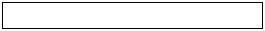 
       Идентификационные данные физического лица, на имя которого выдаются
       регистрационные свидетельства:
       ИИН: _______________________________________________________________ 
       Фамилия:____________________________________________________________
       Имя: ________________________________________________________________
       Отчество (при его наличии):_____________________________________________
       Адрес электронной почты:_____________________________________________ 
       Телефон:____________________________________________________________
       Срок действия регистрационных свидетельств: ___________________________.
       С правилами применения регистрационных свидетельств Национального 
       удостоверяющего центра Республики Казахстан (Certificate Practice Statement) и 
       политикой применения регистрационных свидетельств Национального 
       удостоверяющего центра Республики Казахстан (Certificate Policy) ознакомлен, 
       возражений не имею. С пользовательским соглашением Национального 
       удостоверяющего центра Республики Казахстан ознакомлен и подтверждаю свое 
       согласие на обработку моих персональных данных в целях получения 
       государственной услуги и получения уведомлений на электронную почту.
       Данные о средствах ЭЦП, используемых для создания соответствующего закрытого 
       ключа ЭЦП, обозначение Стандарта алгоритма ЭЦП и длины открытого ключа: СКЗИ 
       НУЦ РК (ЭЦП - RSA 2048 Бит, аутентификация - RSA 2048 Бит, ЭЦП для sim-карты – 
       ГОСТ 34.310-2004 512 Бит)
       Открытый ключ подписи:______________________________________________ 
       Открытый ключ аутентификации: _______________________________________ 
       Место для дополнительной информации: ________________________________
       Дата обращения в некоммерческое акционерное общество "Государственная 
       корпорация "Правительства для граждан" или к услугодателю
       "___" ______________ 20 __г.
       Подпись физического лица (представителя физического лица) ___________

 Заявление на выдачу регистрационных свидетельств Национального удостоверяющего центра Республики Казахстан (для юридического лица или индивидуального предпринимателя, крестьянского хозяйства или фермерского хозяйства, осуществляющие деятельность в виде совместного предпринимательства Республики Казахстан)
      Уникальный номер 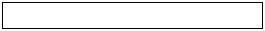 
       Шаблон 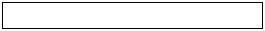 
       Идентификационные данные:
       БИН:_________________________________________________________________ 
       Наименование организации или индивидуального предпринимателя, крестьянского 
       хозяйства или фермерского хозяйства, осуществляющие деятельность в виде 
       совместного предпринимательства Республики Казахстан: 
       _____________________________________________________________________ 
       Идентификационные данные сотрудника, на имя которого выдаются 
       регистрационные свидетельства:
       ИИН: ________________________________________________________________ 
       Фамилия: ____________________________________________________________
       Имя: ________________________________________________________________ 
       Отчество (при его наличии): ____________________________________________ 
       Адрес электронной почты: _____________________________________________ 
       Телефон: ____________________________________________________________
       Срок действия регистрационных свидетельств: ___________________________.
       С правилами применения регистрационных свидетельств Национального 
       удостоверяющего центра Республики Казахстан (Certificate Practice Statement) и 
       политикой применения регистрационных свидетельств Национального 
       удостоверяющего центра Республики Казахстан (Certificate Policy) ознакомлен, 
       возражений не имею. С пользовательским соглашением Национального
       удостоверяющего центра Республики Казахстан ознакомлен и подтверждаю свое 
       согласие на обработку моих персональных данных в целях получения 
       государственной услуги и получения уведомлений на электронную почту.
       Данные о средствах ЭЦП, используемых для создания соответствующего закрытого 
       ключа ЭЦП, обозначение Стандарта алгоритма ЭЦП и длины открытого ключа:
       СКЗИ НУЦ (ЭЦП - ГОСТ 34.310-2004 512 Бит, Аутентификация - RSA 2048 Бит) 
       Открытый ключ подписи:_______________________________________________ 
       Открытый ключ аутентификации:________________________________________ 
       Место для дополнительной информации:_________________________________
       Дата обращения в некоммерческое акционерное общество "Государственная 
       корпорация "Правительства для граждан" или к услугодателю
       "___" ______________ 20 __г.
       Подпись представителя юридического лица или индивидуального предпринимателя, 
       крестьянского хозяйства или фермерского хозяйства, осуществляющие деятельность в 
       виде совместного предпринимательства Республики Казахстан __________________

 Доверенность на представителя услугополучателя на разовое получение или отзыв регистрационных свидетельств Национального удостоверяющего центра Республики Казахстан
      ________________________________,             "__" _______________20___ г.
       (наименование населенного пункта)
       ____________________________________________________________________, 
                         (наименование юридического лица)
       БИН ___________________________________,
       юридический адрес: __________________________________________________,
       в лице ______________________________________________________________,
       действующего на основании Устава (Положения), настоящей доверенностью
       уполномочивает гражданина ___________________________________________,
                                     (ФИО лица представляющего документы)
       ИИН ____________________________________
             (лица представляющего документы)
       представить документы на ________________ регистрационных свидетельств в
                               (выдачу или отзыв)
       Национальный удостоверяющий центр Республики Казахстан для сотрудников 
       юридического лица:
       1. ____________________________________________, _____________________,
             (ФИО лица указанного в заявлении)             (подпись сотрудника)
       ИИН ___________________________
       2. ____________________________________________, _____________________,
             (ФИО лица указанного в заявлении)             (подпись сотрудника)
       ИИН ___________________________
       3. ____________________________________________, _____________________,
             (ФИО лица указанного в заявлении)             (подпись сотрудника)
       ИИН ____________________________
       Представитель наделяется правом расписываться в соответствующих документах
       Национального удостоверяющего центра Республики Казахстан для исполнения
       поручений, определенных настоящей доверенностью.
       Руководитель _____________ ________________________
                   (подпись)             (имя, фамилия)
       Место для печати (при наличии) Заявление на выдачу SSL регистрационного свидетельства Национального удостоверяющего центра Республики Казахстан (для физического лица)
      Уникальный номер 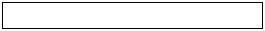 
       Идентификационные данные физического лица, на имя которого выдается 
       регистрационное свидетельство:
       ИИН: ________________________________________________________________ 
       Фамилия: ____________________________________________________________
       Имя: ________________________________________________________________ 
       Отчество (при его наличии): ____________________________________________ 
       Доменное имя: _______________________________________________________ 
       Альтернативные доменные имена: ______________________________________
       Адрес электронной почты: _____________________________________________ 
       Телефон: ____________________________________________________________
       Срок действия регистрационных свидетельств: ___________________________.
       С правилами применения регистрационных свидетельств Национального 
       удостоверяющего центра Республики Казахстан (Certificate Practice Statement) и 
       политикой применения регистрационных свидетельств Национального 
       удостоверяющего центра Республики Казахстан (Certificate Policy) ознакомлен, 
       возражений не имею. С пользовательским соглашением Национального 
       удостоверяющего центра Республики Казахстан ознакомлен и подтверждаю свое 
       согласие на обработку моих персональных данных в целях получения 
       государственной услуги и получения уведомлений на электронную почту.
       Данные о средствах электронной цифровой подписи, используемых для создания 
       соответствующего закрытого ключа электронной цифровой подписи, обозначение 
       Стандарта алгоритма электронной цифровой подписи и длины открытого ключа: 
       СКЗИ НУЦ (RSA 2,048 бит) Открытый ключ (ssl сертификат для юридических лиц) 
       Место для дополнительной информации:_________________________________ 
       Дата обращения в некоммерческое акционерное общество "Государственная 
       корпорация "Правительства для граждан" или к услугодателю
       "___" ______________ 20 __г.
       Подпись физического лица (представителя физического лица) ___________

 Заявление на выдачу SSL регистрационного свидетельства Национального удостоверяющего центра Республики Казахстан (для юридического лица)
      Уникальный номер 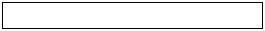 
       Идентификационные данные юридического лица:
       БИН: ________________________________________________________________ 
       Наименование организации: ___________________________________________ 
       Идентификационные данные сотрудника юридического лица, на имя которого 
       выдается регистрационное свидетельство:
       ИИН: ________________________________________________________________ 
       Фамилия: ____________________________________________________________
       Имя: ________________________________________________________________ 
       Отчество (при его наличии): ____________________________________________ 
       Доменное имя: _______________________________________________________ 
       Альтернативные доменные имена: ______________________________________ 
       Наименование области (адрес юридического лица): _______________________
       Город (адрес юридического лица): ______________________________________
       Адрес электронной почты: _____________________________________________ 
       Телефон: ____________________________________________________________
       Срок действия регистрационных свидетельств: ___________________________.
       С правилами применения регистрационных свидетельств Национального 
       удостоверяющего центра Республики Казахстан (Certificate Practice Statement) и 
       политикой применения регистрационных свидетельств Национального 
       удостоверяющего центра Республики Казахстан (Certificate Policy) ознакомлен, 
       возражений не имею. С пользовательским соглашением Национального 
       удостоверяющего центра Республики Казахстан ознакомлен и подтверждаю свое 
       согласие на обработку моих персональных данных в целях получения 
       государственной услуги и получения уведомлений на электронную почту.
       Данные о средствах электронной цифровой подписи, используемых для создания 
       соответствующего закрытого ключа электронной цифровой подписи, обозначение 
       Стандарта алгоритма электронной цифровой подписи и длины открытого ключа: 
       СКЗИ НУЦ (RSA 2,048 бит) Открытый ключ (ssl сертификат для юридических лиц) 
       Дата обращения в некоммерческое акционерное общество "Государственная 
       корпорация "Правительства для граждан" или к услугодателю
       "___" ______________ 20 __г.
       Подпись представителя юридического лица _____________________________

 Заявление на выдачу регистрационных свидетельств Национального удостоверяющего центра Республики Казахстан (для пользователей информационной системы "Казначейство-Клиент")
      Уникальный номер 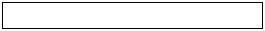 
       Идентификационные данные юридического лица:
       БИН: ________________________________________________________________ 
       Наименование организации: ___________________________________________ 
       Идентификационные данные сотрудника юридического лица, на имя которого 
       выдаются регистрационные свидетельства:
       ИИН: ________________________________________________________________ 
       Фамилия: ____________________________________________________________
       Имя: ________________________________________________________________ 
       Отчество (при его наличии): ____________________________________________
       Код клиента: _________________________________________________________
       Роль: _______________________________________________________________
       Адрес электронной почты: _____________________________________________
       Телефон: ____________________________________________________________
       Срок действия регистрационных свидетельств: ___________________________.
       С правилами применения регистрационных свидетельств Национального 
       удостоверяющего центра Республики Казахстан (Certificate Practice Statement) и 
       политикой применения регистрационных свидетельств Национального 
       удостоверяющего центра Республики Казахстан (Certificate Policy) ознакомлен, 
       возражений не имею. С пользовательским соглашением Национального 
       удостоверяющего центра Республики Казахстан ознакомлен и подтверждаю свое 
       согласие на обработку моих персональных данных в целях получения 
       государственной услуги и получения уведомлений на электронную почту.
       Данные о средствах ЭЦП, используемых для создания соответствующего закрытого 
       ключа ЭЦП, обозначение Стандарта алгоритма ЭЦП и длины открытого ключа:
       СКЗИ НУЦ РК (ЭЦП - ГОСТ 34.310-2004 512 Бит, Аутентификация - RSA 2048 Бит) 
       Открытый ключ подписи: ______________________________________________ 
       Открытый ключ аутентификации: ________________________________________ 
       Дата обращения в некоммерческое акционерное общество "Государственная 
       корпорация "Правительства для граждан" или к услугодателю
       "___" ______________ 20 __г.
       Подпись представителя юридического лица _____________________________

 Заявление на отзыв регистрационных свидетельств Национального удостоверяющего центра Республики Казахстан (для физического лица)
      Идентификационные данные физического лица:
       ИИН: ________________________________________________________________ 
       Фамилия: ____________________________________________________________
       Имя: ________________________________________________________________ 
       Отчество (при его наличии): ____________________________________________ 
       Адрес электронной почты: _____________________________________________ 
       Телефон: ____________________________________________________________ 
       Идентификационные данные регистрационных свидетельств:
       Серийные номера: ____________________________________________________ 
       ____________________________________________________________________
       Дата выдачи: ________________________
       С пользовательским соглашением Национального удостоверяющего центра
       Республики Казахстан ознакомлен и подтверждаю свое согласие на обработку моих 
       персональных данных в целях получения государственной услуги и получения 
       уведомлений на электронную почту. Дата обращения в некоммерческое акционерное 
       общество "Государственная корпорация "Правительства для граждан" или к 
       услугодателю "___" ______________ 20 __г.
       Подпись физического лица (представителя физического лица) ___________ Заявление на отзыв регистрационных свидетельств Национального удостоверяющего центра Республики Казахстан (для юридического лица или индивидуального предпринимателя, крестьянского хозяйства или фермерского хозяйства, осуществляющие деятельность в виде совместного предпринимательства Республики Казахстан)
      Идентификационные данные:
       БИН: ________________________________________________________________
       Наименование организации или индивидуального предпринимателя, крестьянского 
       хозяйства или фермерского хозяйства, осуществляющие деятельность в виде 
       совместного предпринимательства Республики Казахстан:
       _____________________________________________________________________
       ИИН: ________________________________________________________________ 
       Фамилия: ____________________________________________________________
       Имя: ________________________________________________________________ 
       Отчество (при его наличии): ____________________________________________
       Код клиента (для пользователей информационной системы "Казначейство- Клиент"): 
       ____________________________________________________________
       Роль (для пользователей информационной системы "Казначейство-Клиент"):
       _____________________________________________________________________ 
       Телефон: _____________________________________________________________ 
       Идентификационные данные регистрационных свидетельств:
       Серийные номера: ____________________________________________________
       Дата выдачи: ________________________
       С пользовательским соглашением Национального удостоверяющего центра 
       Республики Казахстан ознакомлен и подтверждаю свое согласие на обработку моих 
       персональных данных в целях получения государственной услуги и получения 
       уведомлений на электронную почту. Дата обращения в некоммерческое акционерное 
       общество "Государственная корпорация "Правительства для граждан" или к 
       услугодателю. "___" ______________ 20 __г.
       Подпись представителя юридического лица или индивидуального предпринимателя, 
       крестьянского хозяйства или фермерского хозяйства, осуществляющие деятельность в 
       виде совместного предпринимательства Республики Казахстан __________________
      ________________________________________________________________
       (Ф.И.О. (при наличии), либо наименование организации услугополучателя)
       ________________________________________________________________
       (адрес услугополучателя) Расписка об отказе в приеме документов
      Руководствуясь пунктом 2 статьи 20 Закона Республики Казахстан от 15 апреля 2013 
года "О государственных услугах", отдел №___ филиала некоммерческого акционерного 
общества "Государственная корпорация "Правительства для граждан" или к услугодателю 
(указать адрес) отказывает в приеме документов на оказание государственной услуги указать
наименование государственной услуги в соответствии со стандартом государственной 
услуги) ввиду представления Вами неполного пакета документов согласно перечню, 
предусмотренному стандартом государственной услуги, а именно:
       Наименование отсутствующих документов:
       1) ______________________________________________________________;
       2) ______________________________________________________________;
       3) ….
       Настоящая расписка составлена в 2 экземплярах, по одному для каждой стороны.
       ________________________________________________________________
       Ф.И.О. (при наличии) (работника некоммерческого акционерного общества 
       "Государственная корпорация "Правительства для граждан")
       _____________________
             (подпись)
       Исп.: Ф.И.О. (при наличии) _________________________________________
       Тел. _____________________________________________________________
       Получил: _______________________________________________________
                   Ф.И.О. (при наличии) / подпись услугополучателя
       "___" _________ 20__ год
      1. Структура переподчиненного регистрационного свидетельства Национального удостоверяющего центра Республики Казахстан (на алгоритме RSA)
      2. Структура переподчиненного регистрационного свидетельства Национального удостоверяющего центра Республики Казахстан (на алгоритме ГОСТ).
      3. Структура регистрационного свидетельства пользователя (физическое лицо) Национального удостоверяющего центра Республики Казахстан (для подписи)
      4. Структура регистрационного свидетельства пользователя (физическое лицо) Национального удостоверяющего центра Республики Казахстан (для аутентификации)
      5. Структура регистрационного свидетельства пользователя (физическое лицо – мобильная подпись на sim-карте) Национального удостоверяющего центра Республики Казахстан (для подписи)
      6. Структура регистрационного свидетельства пользователя (юридическое лицо) Национального удостоверяющего центра Республики Казахстан (для подписи)
      7. Структура регистрационного свидетельства пользователя (юридическое лицо) Национального удостоверяющего центра Республики Казахстан (для аутентификации)
      8. Структура регистрационного свидетельства пользователя (ИС Казначейство -Клиент) Национального удостоверяющего центра Республики Казахстан (для подписи)
      9. Структура регистрационного свидетельства пользователя (ИС Казначейство - Клиент) Национального удостоверяющего центра Республики Казахстан (для аутентификации)
      10. Структура регистрационного свидетельства SSL физического лица Национального удостоверяющего центра Республики Казахстан
      11. Структура регистрационного свидетельства SSL юридического лица Национального удостоверяющего центра Республики Казахстан
      12. Структура регистрационного свидетельства пользователя (физическое лицо) Национального удостоверяющего центра Республики Казахстан, предназначенного для использования информационной системой (для подписи)
      13. Структура регистрационного свидетельства пользователя (юридическое лицо) Национального удостоверяющего центра Республики Казахстан, предназначенного для использования информационной системой (для подписи)
      14. Информация о списке отозванных регистрационных свидетельств RSA Национального удостоверяющего центра Республики Казахстан
      15. Информация о списке отозванных регистрационных свидетельств GOST Национального удостоверяющего центра Республики Казахстан
      16. Информация о списке отозванных регистрационных свидетельств RSA (Delta CRL) Национального удостоверяющего центра Республики Казахстан
      17. Информация о списке отозванных регистрационных свидетельств GOST (Delta CRL) Национального удостоверяющего центра Республики Казахстан
      18. Структура регистрационного свидетельства OCSP GOST Национального удостоверяющего центра Республики Казахстан
      19. Структура регистрационного свидетельства OCSP RSA Национального удостоверяющего центра Республики Казахстан
      20. Структура регистрационного свидетельства TSP RSA Национального удостоверяющего центра Республики Казахстан
      21. Структура регистрационного свидетельства TSP GOST Национального удостоверяющего центра Республики Казахстан
					© 2012. РГП на ПХВ «Институт законодательства и правовой информации Республики Казахстан» Министерства юстиции Республики Казахстан
				
      Министр цифрового развития,
инноваций и аэрокосмической
промышленности Республики Казахстан 

А. Жумагалиев
Приложение 1
к приказу Министра
цифрового развития,
инноваций и аэрокосмической
промышленности
Республики Казахстан
от 26 мая 2020 года № 214/НҚУтверждены
приказом и. о. Министра
по инвестициям и развитию
Республики Казахстан
от 26 июня 2015 года № 727Приложение 1
к Правилам выдачи, хранения,
отзыва регистрационных
свидетельств и подтверждения
принадлежности и
действительности открытого
ключа электронной цифровой
подписи корневым
удостоверяющим центром
Республики КазахстанФормаПриложение 2
к Правилам выдачи, хранения,
отзыва регистрационных
свидетельств и подтверждения
принадлежности и
действительности открытого
ключа электронной цифровой
подписи корневым
удостоверяющим центром
Республики КазахстанФорма
Флаг
Применение ключаПриложение 3
к Правилам выдачи, хранения,
отзыва регистрационных
свидетельств и подтверждения
принадлежности и
действительности открытого
ключа электронной цифровой
подписи корневым
удостоверяющим центром
Республики КазахстанФорма
№
Наименование организации
Номер и дата письма
Наименование удостоверяющего центра
Дата выпуска регистрационного свидетельства
Серийный номер носителя
Фамилия, имя отчество (при его наличии) получателя
Подпись
Дата
1
2
3
4
5
6
7
8
9Приложение 4
к Правилам выдачи, хранения,
отзыва регистрационных
свидетельств и подтверждения
принадлежности и 
действительности открытого
ключа электронной цифровой
подписи корневым
удостоверяющим центром
Республики КазахстанФормаПриложение 2
к приказу Министра
цифрового развития,
инноваций и аэрокосмической
промышленности
Республики Казахстан
от 26 мая 2020 года № 214/НҚУтверждены
приказом и. о. Министра
по инвестициям и развитию
Республики Казахстан
от 26 июня 2015 года № 727Приложение 1
к Правилам выдачи, хранения,
отзыва регистрационных
свидетельств и подтверждения
принадлежности и
действительности открытого
ключа электронной цифровой
подписи удостоверяющим
центром государственных
органов Республики КазахстанФорма 
№ п/п
Фамилия, имя, отчество (при его наличии).
ИИН
БИН
Организация
Область, город, район
Адрес электронной почты (для оповещения об истечении срока действий)
1
2
3
4
5
6
7Приложение 2
к Правилам выдачи, хранения,
отзыва регистрационных
свидетельств и подтверждения
принадлежности и
действительности открытого
ключа электронной цифровой 
подписи удостоверяющим 
центром государственных 
органов Республики КазахстанФорма Приложение 3
к Правилам выдачи, хранения,отзыва регистрационных
свидетельств и подтверждения
принадлежности и 
действительности открытого
ключа электронной цифровой 
подписи удостоверяющим 
центром государственных 
органов Республики КазахстанФорма
№
Наименование государственного органа
Номер и дата письма
Фамилия, имя, отчество (при его наличии) пользователя, на которого выпущено регистрационное свидетельство
Дата выпуска регистрационного свидетельства
Серийный номер носителя
Фамилия, имя, отчество (при его наличии) получателя
Подпись
Дата
1
2
3
4
5
6
7
8
9Приложение 4
к Правилам выдачи, хранения, 
отзыва регистрационных 
свидетельств и подтверждения 
принадлежности и 
действительности открытого
ключа электронной цифровой 
подписи удостоверяющим 
центром государственных 
органов Республики КазахстанФорма 
№№
Фамилия, имя, отчество (при его наличии)
ИИН
БИН
Организация
Область, город, район
Номер заявки (заполняется при подаче онлайн)
Адрес электронной почты (для оповещения об истечении срока действий)
1
2
3
4
5
6
7
8Приложение 5
к Правилам выдачи, хранения, 
отзыва регистрационных 
свидетельств и подтверждения 
принадлежности и 
действительности открытого
ключа электронной цифровой 
подписи удостоверяющим 
центром государственных 
органов Республики КазахстанФорма
Тип
Описание
Значение
Обязательность/Критичность
Version 
Версия
V3
Да/Не критично
Serial Number 
Серийный номер
Значение целого числа в шестнадцатеричном представлении
Да/Не критично
Signature Algorithm 
Алгоритм подписи
ГОСТ 34.310-2004
Да/Не критично
Issuer 
Издатель (Уникальное имя)
CN = МЕМЛЕКЕТТІК ОРГАНДАРДЫҢ КУӘЛАНДЫРУ ОРТАЛЫҒЫ

O = "ҰЛТТЫҚ АҚПАРАТТЫҚ ТЕХНОЛОГИЯЛАР" АҚ

С = KZ
Да/Не критично
Valid From 
Действителен с
День/месяц/год часы/минуты/секунды
Да/Не критично
Valid To
Действителен до
День/месяц/год часы/минуты/секунды
Да/Не критично
Subject 
Субъект (Уникальное имя)
E = ЭЛЕКТРОНДЫҚ ПОШТА

G = ӘКЕСІНІҢ АТЫ

SERIALNUMBER= IINXXXXXXXXXXXX

CN = ТЕГІ АТЫ

OU = BINXXXXXXXXXXXX

O = МЕКЕМЕ АТАУЫ

S = ОБЛЫС

C = KZ
Да/Не критично
Public Key 
Открытый ключ
1. 2. 398. 3.10. 1. 1. 1.1

с параметрами

1. 2. 398. 3.10. 1. 1. 1.1.1

1. 2. 398. 3.10. 1. 3. 1.1.0
Да/Не критично
Key Usage 
Использование ключей
Цифровая подпись, Неотрекаемость
Да/Не критично
CRL Distribution Point
Точка распространения списков отзыва
[1] Точка распределения списка отзыва (CRL)

Имя точки распространения:

Полное имя:

URL=http:// crl. ucgo. gov. kz/ ucgo. crl

URL=http:// crl1. ucgo. gov. kz/ ucgo. crl
Да/Не критично
Authority Information Access
Доступ к сведениям центра сертификации
[1] Доступ к сведениям центра сертификации

Метод доступа = Поставщик центра сертификации (1. 3. 6. 1.5. 5. 7. 48.2)

Дополнительное имя: URL=http:// ucgo. gov. kz/ cert/ ucgo. cer

[2] Доступ к сведениям центра сертификации

Метод доступа = Протокол определения состояния сертификата через сеть (1. 3. 6. 1.5. 5. 7. 48.1)

Дополнительное имя:

URL= http:// ocsp. ucgo. gov. kz
Да/Не критично
Certificate Policy
Политики регистрационного свидетельства
[1] Политика сертификата:

Идентификатор политики=1. 2. 398. 3.2.2.1

[1,1] Сведения квалификатора политики:

Идентификатор квалификатора политики=CPS

Квалификатор:

http:// ucgo. gov. kz/ cps
Да/Не критично
Subject Key Identifier
Идентификатор ключа субъекта
Серийный номер регистрационного свидетельства
Да/Не критично
Certificate Authority Key Identifier
Идентификатор ключа центра сертификаций
Идентификатор ключа = серийный номер

Поставщик сертификата:

Адрес каталога:

CN = МЕМЛЕКЕТТІК ОРГАНДАРДЫҢ КУӘЛАНДЫРУ ОРТАЛЫҒЫ

O = "ҰЛТТЫҚ АҚПАРАТТЫҚ ТЕХНОЛОГИЯЛАР" АҚ

С = KZ 

Серийный номер сертификата = серийный номер
Да/Не критично
Тип
Описание
Значение
Обязательность/Критичность
Version 
Версия
V3
Да/Не критично
Serial Number 
Серийный номер
Значение целого числа в шестнадцатеричном представлении
Да/Не критично
Signature Algorithm 
Алгоритм подписи
ГОСТ 34.310-2004
Да/Не критично
Issuer 
Издатель (Уникальное имя)
CN = МЕМЛЕКЕТТІК ОРГАНДАРДЫҢ КУӘЛАНДЫРУ ОРТАЛЫҒЫ

O = "ҰЛТТЫҚ АҚПАРАТТЫҚ ТЕХНОЛОГИЯЛАР" АҚ

С = KZ
Да/Не критично
Valid From 
Действителен с
День/месяц/год часы/минуты/секунды
Да/Не критично
Valid To
Действителен до
День/месяц/год часы/минуты/секунды
Да/Не критично
Subject 
Субъект (Уникальное имя)
E = ЭЛЕКТРОНДЫҚ ПОШТА

G = ӘКЕСІНІҢ АТЫ

SERIALNUMBER= IINXXXXXXXXXXXX

CN = ТЕГІ АТЫ

OU = BINXXXXXXXXXXXX

O = МЕКЕМЕ АТАУЫ

S = ОБЛЫС

C = KZ
Да/Не критично
Public Key 
Открытый ключ
1. 2. 398. 3.10. 1. 1. 1.1

с параметрами

1. 2. 398. 3.10. 1. 1. 1.1.1

1. 2. 398. 3.10. 1. 3. 1.1.0
Да/Не критично
Key Usage 
Использование ключей
Цифровая подпись, Шифрование ключей
Да/Не критично
Extended Key Usage
Расширенное использование ключа
2. 5. 29. 37
Проверка подлинности клиента

1. 3. 6. 1.5. 5. 7. 3.2
CRL Distribution Point
Точка распространения списков отзыва
[1] Точка распределения списка отзыва (CRL)

Имя точки распространения:

Полное имя:

URL=http:// crl. ucgo. gov. kz/ ucgo. crl

URL=http:// crl1. ucgo. gov. kz/ ucgo. crl
Да/Не критично
Authority Information Access
Доступ к сведениям центра сертификации
[1]Доступ к сведениям центра сертификации

Метод доступа = Поставщик центра сертификации (1. 3. 6. 1.5. 5. 7. 48.2)

Дополнительное имя: URL=http:// ucgo. gov. kz/ cert/ ucgo. cer

[2]Доступ к сведениям центра сертификации

Метод доступа = Протокол определения состояния сертификата через сеть (1. 3. 6. 1.5. 5. 7. 48.1)

Дополнительное имя:

URL= http:// ocsp. ucgo. gov. kz
Да/Не критично
Certificate Policy
Политики регистрационного свидетельства
[1]Политика сертификата:

Идентификатор политики=1. 2. 398. 3.2.2.2

[1,1]Сведения квалификатора политики:

Идентификатор квалификатора политики=CPS

Квалификатор:

http:// ucgo. gov. kz/ cps
Да/Не критично
Subject Key Identifier
Идентификатор ключа субъекта
Серийный номер регистрационного свидетельства
Да/Не критично
Certificate Authority Key Identifier
Идентификатор ключа центра сертификаций
Идентификатор ключа = серийный номер

Поставщик сертификата:

Адрес каталога:

CN = МЕМЛЕКЕТТІК ОРГАНДАРДЫҢ КУӘЛАНДЫРУ ОРТАЛЫҒЫ

O = "ҰЛТТЫҚ АҚПАРАТТЫҚ ТЕХНОЛОГИЯЛАР" АҚ

С = KZ 

Серийный номер сертификата = серийный номер
Да/Не критичноПриложение 6
к Правилам выдачи, хранения, 
отзыва регистрационных 
свидетельств и подтверждения 
принадлежности и 
действительности открытого
ключа электронной цифровой 
подписи удостоверяющим 
центром государственных 
органов Республики КазахстанФорма 
№
Фамилия, имя, отчество (при его наличии)
ИИН
БИН (организации)
Организация
1
2
3
4
5Приложение 3
к приказу Министра
цифрового развития,
инноваций и аэрокосмической
промышленности
Республики Казахстан
от 26 мая 2020 года № 214/НҚУтверждены 
приказом и. о. Министра
по инвестициям и развитию
Республики Казахстан
от 26 июня 2015 года № 727Приложение 1
к Правилам выдачи, хранения,
отзыва регистрационных 
свидетельств и подтверждения
принадлежности и 
действительности открытого
ключа электронной цифровой 
подписи национальным 
удостоверяющим центром
Республики Казахстан
Стандарт государственной услуги "Выдача и отзыв регистрационного свидетельства Национального удостоверяющего центра Республики Казахстан"
Стандарт государственной услуги "Выдача и отзыв регистрационного свидетельства Национального удостоверяющего центра Республики Казахстан"
Стандарт государственной услуги "Выдача и отзыв регистрационного свидетельства Национального удостоверяющего центра Республики Казахстан"
1.
Наименование услугодателя 
Акционерное общество "Национальные информационные технологии"
2.
Способы предоставления государственной услуги (каналы доступа) 
Прием заявления и выдача результата оказания государственной услуги осуществляются через:

1) акционерное общество "Национальные информационные технологии" посредством портала;

2) некоммерческое акционерное общество "Государственная корпорация "Правительство для граждан";

3) веб-портал "электронного правительства".
3.
Срок оказания государственной услуги
Срок оказания услуги – 1 (один) рабочий день;

Максимально допустимое время ожидания в очереди в Государственной корпорации для сдачи пакета документов – 20 (двадцать) минут;

Максимально допустимое время обслуживания в Государственной корпорации – не более 20 (двадцати) минут.
4.
Форма оказания государственной услуги
Форма оказания государственной услуги – электронная и (или) бумажная.
5.
Результат оказания государственной услуги
1) выдача регистрационного свидетельства в форме электронного документа;

2) отзыв регистрационных свидетельств с размещением серийного номера в списке отозванных регистрационных свидетельств;

3) мотивированный ответ об отказе в оказании государственной услуги в случаях и по основаниям, предусмотренным настоящим Стандартом государственной услуги.

Форма предоставления результата оказания государственной услуги: электронная. 
6.
Размер оплаты, взимаемой с услугополучателя при оказании государственной услуги, и способы ее взимания в случаях, предусмотренных законодательством Республики Казахстан
Государственная услуга оказывается бесплатно физическим и юридическим лицам.
7.
График работы
1. услугодателя – с понедельника по пятницу включительно в соответствии с графиком работы с 09.00 до 18.30 часов, с обеденным перерывом с 13.00 до 14.30 часов, кроме выходных и праздничных дней, согласно трудовому законодательству Республики Казахстан.

2. Государственной корпорации – с понедельника по субботу включительно, в соответствии графиком работы с 09.00 до 20.00 часов, без перерыва на обед, кроме выходных и праздничных дней, согласно трудовому законодательству Республики Казахстан.

Прием заявления и выдача результата осуществляются в порядке "электронной" очереди, без ускоренного обслуживания, возможно бронирование электронной очереди посредством ПЭП;

3. портала и ПЭП – круглосуточно, за исключением технических перерывов в связи с проведением профилактических работ.

Адреса мест оказания государственной услуги размещены на:

1) интернет-ресурсе услугодателя nitec.kz;

2) интернет-ресурсе Государственной корпорации: www.gov4c.kz.
8.
Перечень документов необходимых для оказания государственной услуги по выдаче и отзыву регистрационного свидетельства
1. При обращении услугополучателя (либо его представителя по доверенности) в Государственную корпорацию или к услугодателю, для выдачи регистрационных свидетельств НУЦ РК:

1) физическое лицо:

заявление на выдачу регистрационных свидетельств НУЦ РК по форме согласно приложению 1 к настоящему Стандарту государственной услуги, полученное с портала, ПЭП или посредством интегрированной информационной системы (далее – ИИС) Государственной корпорации и содержащее уникальный номер (далее – заявление на выдачу регистрационных свидетельств НУЦ РК для физического лица);

документ, удостоверяющий личность услугополучателя, либо его представителя (для идентификации личности);

нотариально заверенная доверенность на представителя услугополучателя, с указанием полномочий представлять документы на выдачу регистрационных свидетельств НУЦ РК и расписываться в соответствующих документах для исполнения поручения, определенного доверенностью – при представлении интересов услугополучателя.

2) индивидуальный предприниматель, крестьянское хозяйство или фермерское хозяйство, осуществляющие деятельность в виде совместного предпринимательства:

заявление на выдачу регистрационных свидетельств НУЦ РК по форме согласно приложению 2 к настоящему Стандарту государственной услуги, полученное с портала, ПЭП или посредством ИИС Государственной корпорации, содержащее уникальный номер (далее – заявление на выдачу регистрационных свидетельств НУЦ РК для юридического лица или индивидуального предпринимателя, крестьянского хозяйства или фермерского хозяйства, осуществляющие деятельность в виде совместного предпринимательства Республики Казахстан);

документ, удостоверяющий личность услугополучателя, либо его представителя (для идентификации личности);

нотариально заверенная доверенность на представителя услугополучателя, с указанием полномочий представлять документы на выдачу регистрационных свидетельств НУЦ РК и расписываться в соответствующих документах для исполнения поручения, определенного доверенностью – при представлении интересов услугополучателя.

3) юридическое лицо, его филиалы и представительства:

заявление на выдачу регистрационных свидетельств НУЦ РК для юридического лица или индивидуального предпринимателя, крестьянского хозяйства или фермерского хозяйства, осуществляющие деятельность в виде совместного предпринимательства Республики Казахстан;

документ, удостоверяющий личность представителя услугополучателя (для идентификации личности);

доверенность на представителя услугополучателя на разовое получение или отзыв регистрационных свидетельств НУЦ РК по форме согласно приложению 3 к настоящему Стандарту государственной услуги – при представлении интересов лица, указанного в заявлении на выдачу регистрационных свидетельств НУЦ РК (далее – доверенность на представителя услугополучателя). В случае отсутствия печати организации, доверенность на представителя услугополучателя заверяется нотариально, с указанием полномочий представлять документы на выдачу регистрационных свидетельств НУЦ РК и расписываться в соответствующих документах для исполнения поручения, определенного доверенностью.

Для получения регистрационных свидетельств на первого руководителя филиала или представительства юридического лица предоставляется доверенность от уполномоченного органа юридического лица, с указанием полномочий представлять документы на выдачу регистрационных свидетельств НУЦ РК и расписываться в соответствующих документах для исполнения поручения.

4) физические лицо – владелец доменного имени интернет-ресурса:

заявление на выдачу SSL регистрационного свидетельства НУЦ РК по форме согласно приложению 4 к настоящему Стандарту государственной услуги, полученное с портала, ПЭП или посредством ИИС Государственной корпорации и содержащее уникальный номер;

документ, удостоверяющий личность услугополучателя, либо его представителя (для идентификации личности);

нотариально заверенная доверенность на представителя услугополучателя, с указанием полномочия представлять документы на выдачу регистрационных свидетельств НУЦ РК и расписываться в соответствующих документах для исполнения поручения, определенного доверенностью – при представлении интересов услугополучателя;

один из подтверждающих документов на право владения доменным именем интернет-ресурса на бумажном носителе:

сертификат о владении доменным именем, выданным Казахстанским центром сетевой информации;

выписку из сервиса получения регистрационных данных о владельцах доменных имен.

5) юридическое лицо – владелец доменного имени интернет-ресурса:

заявление на выдачу SSL регистрационного свидетельства НУЦ РК по форме согласно приложению 5 к настоящему Стандарт государственной услуги у, полученное с портала, ПЭП или посредством ИИС Государственной корпорации и содержащее уникальный номер;

документ, удостоверяющий личность представителя услугополучателя (для идентификации личности);

доверенность на представителя услугополучателя. В случае отсутствия печати организации, доверенность на представителя услугополучателя заверяется нотариально, с указанием полномочий представлять документы на выдачу регистрационных свидетельств НУЦ РК и расписываться в соответствующих документах для исполнения поручения, определенного доверенностью;

один из подтверждающих документов на право владения доменным именем интернет-ресурса на бумажном носителе:

сертификат о владении доменным именем, выданным Казахстанским центром сетевой информации;

выписку из сервиса получения регистрационных данных о владельцах доменных имен.

6) участник информационной системы "Казначейство-клиент":

заявление на выдачу регистрационных свидетельств НУЦ РК по форме согласно приложению 6 к настоящему Стандарту государственной услуги, полученное с портала, ПЭП или посредством ИИС Государственной корпорации и содержащее уникальный номер;

документ, удостоверяющий личность представителя услугополучателя (для идентификации личности);

соглашение, либо дополнительное соглашение об использовании ЭЦП между Комитетом Казначейства Министерства финансов Республики Казахстан и клиентом на бумажном носителе (если дата подписания соглашения и дата предоставления соглашения, либо дополнительного соглашения в НУЦ РК превышает 3 рабочих дня, исключая день подписания соглашения (дополнительного соглашения), то данное соглашения отклоняется);

доверенность на представителя услугополучателя.

7) физическое лицо-нерезидент:

заявление на выдачу регистрационных свидетельств НУЦ РК для физического лица;

документ, удостоверяющий личность услугополучателя, либо его представителя (для идентификации личности);

один из документов содержащий индивидуальный идентификационный номер и подтверждающий, что данный нерезидент зарегистрирован на территории Республики Казахстан в соответствии с пунктом 3 статьи 9 Закона Республики Казахстан от 12 января 2007 года "О национальных реестрах идентификационных номеров";

нотариально заверенная доверенность на представителя услугополучателя, с указанием полномочия представлять документы на выдачу регистрационных свидетельств НУЦ РК и расписываться в соответствующих документах для исполнения поручения, определенного доверенностью – при представлении интересов услугополучателя.

Иностранец, лицо без гражданства, постоянно проживающие на территории другого государства, с предъявлением документов также представляют нотариально засвидетельствованный перевод их текста на казахском или русском языках (за исключением случаев предоставления документов на русском языке). Верность перевода текста документов иностранца, лица без гражданства, может быть засвидетельствована в дипломатическом представительстве или консульском учреждении, либо во внешнеполитическом ведомстве государства, гражданином которого является иностранец, или государства постоянного проживания лица без гражданства.

8) юридическое лицо-нерезидент:

заявление на выдачу регистрационных свидетельств НУЦ РК для юридического лица или индивидуального предпринимателя, крестьянского хозяйства или фермерского хозяйства, осуществляющие деятельность в виде совместного предпринимательства Республики Казахстан);

документ, удостоверяющий личность представителя услугополучателя (для идентификации личности);

один из документов содержащий индивидуальный идентификационный номер в соответствии с пунктом 3 статьи 9 Закона Республики Казахстан от 12 января 2007 года "О национальных реестрах идентификационных номеров" – при представлении документов нерезидентом;

доверенность на представителя услугополучателя. В случае отсутствия печати организации, доверенность на представителя услугополучателя заверяется нотариально, с указанием полномочия представлять документы на выдачу регистрационных свидетельств НУЦ РК и расписываться в соответствующих документах для исполнения поручения, определенного доверенностью.

Для получения регистрационных свидетельств на первого руководителя филиала или представительства юридического лица-нерезидента предоставляется доверенность от уполномоченного органа юридического лица с указанием полномочий представлять интересы филиала или представительства юридического лица-нерезидента.

Иностранец, лицо без гражданства, постоянно проживающие на территории другого государства, с предъявлением документов также представляют нотариально засвидетельствованный перевод их текста на казахском или русском языках (за исключением случаев предоставления документов на русском языке). Верность перевода текста документов иностранца, лица без гражданства, может быть засвидетельствована в дипломатическом представительстве или консульском учреждении, либо во внешнеполитическом ведомстве государства, гражданином которого является иностранец, или государства постоянного проживания лица без гражданства.

2. При обращении услугополучателя (либо его представителя по доверенности) в Государственную корпорацию или к услугодателю, для отзыва регистрационных свидетельств НУЦ РК:

1) физическое лицо, физическое лицо - владелец доменного имени интернет-ресурса, физическое лицо – нерезидент:

заявление на отзыв регистрационных свидетельств НУЦ РК по форме согласно приложению 7 к настоящему Стандарту государственной услуги, полученное с портала, ПЭП или посредством ИИС Государственной корпорации;

документ, удостоверяющий личность услугополучателя, либо его представителя (для идентификации личности);

нотариально заверенная доверенность на представителя услугополучателя, с указанием полномочия представлять документы на отзыв регистрационных свидетельств НУЦ РК и расписываться в соответствующих документах для исполнения поручения, определенного доверенностью.

2) индивидуальный предприниматель, крестьянское хозяйство или фермерское хозяйство, осуществляющие деятельность в виде совместного предпринимательства Республики Казахстан:

заявление на отзыв регистрационных свидетельств НУЦ РК по форме согласно приложению 8 к настоящему Стандарту государственной услуги, полученное с портала, ПЭП или посредством ИИС Государственной корпорации (далее – заявление на отзыв регистрационных свидетельств НУЦ РК для юридического лица или индивидуального предпринимателя, крестьянского хозяйства или фермерского хозяйства, осуществляющие деятельность в виде совместного предпринимательства Республики Казахстан);

документ, удостоверяющий личность услугополучателя, либо его представителя (для идентификации личности);

нотариально заверенная доверенность на представителя услугополучателя, с указанием полномочия представлять документы на отзыв регистрационных свидетельств НУЦ РК и расписываться в соответствующих документах для исполнения поручения, определенного доверенностью.

В случае отсутствия доверенности, отзыв регистрационных свидетельств НУЦ РК осуществляется услугополучателем посредством "личного кабинета" портала.

3) юридическое лицо, его филиалы и представительства, юридическое лицо – нерезидент, юридическое лицо - владелец доменного имени интернет-ресурса, участник информационной системы "Казначейство-клиент":

заявление на отзыв регистрационных свидетельств НУЦ РК для юридического лица или индивидуального предпринимателя, крестьянского хозяйства или фермерского хозяйства, осуществляющие деятельность в виде совместного предпринимательства Республики Казахстан;

документ, удостоверяющий личность представителя услугополучателя (для идентификации личности);

доверенность на представителя услугополучателя. При этом подпись, лица указанного в заявлении на отзыв регистрационных свидетельств НУЦ РК, в доверенности не требуется.

В случае отсутствия печати организации, доверенность на представителя услугополучателя заверяется нотариально, с указанием полномочия представлять документы на отзыв регистрационных свидетельств НУЦ РК и расписываться в соответствующих документах для исполнения поручения, определенного доверенностью.

Иностранец, лицо без гражданства, постоянно проживающие на территории другого государства, с предъявлением документов также представляют нотариально засвидетельствованный перевод их текста на казахском или русском языках (за исключением случаев предоставления документов на русском языке). Верность перевода текста документов иностранца, лица без гражданства, может быть засвидетельствована в дипломатическом представительстве или консульском учреждении, либо во внешнеполитическом ведомстве государства, гражданином которого является иностранец, или государства постоянного проживания лица без гражданства.

Сведения о документе, удостоверяющем личность (для физических лиц), сведения о первом руководителе, учредительных документах, сведения о государственной регистрации (перерегистрация) юридического лица (для юридических лиц) услугодатель или работник Государственной корпорации получает из соответствующих государственных информационных систем через шлюз "электронного правительства". В случае представления интересов представителем услугополучателя по нотариально заверенной доверенности, работник Государственной корпорации проверяет доверенность, снимает копию доверенности и прикладывает к основному пакету документов, после чего возвращает оригинал услугополучателю.

Услугодатель или работник Государственной корпорации получает письменное согласие на использование сведений, составляющих охраняемую законом тайну, содержащихся в информационных системах, при оказании государственных систем если иное не предусмотрено законами Республики Казахстан.

При сдаче всех необходимых документов для получения государственной услуги через Государственную корпорацию, работник Государственной корпорации выдает услугополучателю расписку о приеме соответствующих документов с указанием перечня принятых документов, фамилии, имени и отчества (при наличии) работника, принявшего заявление, даты и времени подачи заявления, а также даты выдачи готовых документов.

3. При обращении на портал или ПЭП для выдачи регистрационных свидетельств посредством "личного кабинета" услугополучатель (за исключением участников информационной системы "Казначейство-клиент" и владельцев регистрационного свидетельства SSL) направляет запрос в форме электронного документа, содержащего открытый (ые) ключ (и) и удостоверенный действующей электронной цифровой подписью услугополучателя.

Для получения регистрационного свидетельства на информационную систему, услугополучатель – владелец информационной системы (физическое или юридическое лицо), посредством портала направляет запрос в форме электронного документа содержащего открытый (ые) ключ (и) и удостоверенный действующей электронной цифровой подписью услугополучателя посредством портала. Для подачи заявки, необходимо указать зарегистрированный объектный идентификатор на информационную систему.

В случае если запрос направляется сотрудником юридического лица, то первый руководитель юридического лица (филиала, представительства), или лицо, наделенное правом подтверждения заявок на выдачу регистрационного свидетельства НУЦ РК, подтверждает заявку на выдачу регистрационного свидетельства НУЦ РК путем удостоверения ее своей электронной цифровой подписью.

4. На портале или ПЭП услугополучатель имеет возможность отозвать регистрационное свидетельство, направив запрос на отзыв регистрационного свидетельства в форме электронного документа удостоверенный действующей электронной цифровой подписью услугополучателя.
9.
Основания для отказа в оказании государственной услуги, установленные законодательством Республики Казахстан
Основаниями для отказа услугополучателю в оказании государственной услуги являются:

1) установление недостоверности документов, представленных услугополучателем для получения государственной услуги, и (или) данных (сведений), содержащихся в них;

2) несоответствие услугополучателя и (или) представленных материалов, объектов, данных и сведений, необходимых для оказания государственной услуги, требованиям, установленным нормативными правовыми актами Республики Казахстан;

3) в отношении услугополучателя имеется вступившее в законную силу решение (приговор) суда о запрещении деятельности или отдельных видов деятельности, требующих получения определенной государственной услуги;

4) в отношении услугополучателя имеется вступившее в законную силу решение суда, на основании которого услугополучатель лишен специального права, связанного с получением государственной услуги;

5) недостижение лицом шестнадцатилетнего возраста.

В случае предоставления услугополучателем неполного пакета документов, согласно настоящему Стандарту государственной услуги, или документов с истекшим сроком действия, услугодатель или работник Государственной корпорации отказывает в приеме заявления и выдает расписку об отказе в приеме документов по форме согласно приложению 9 к настоящему Стандарту государственной услуги.

В случае устранения услугополучателем причин отказа в оказании государственной услуги услугополучатель может обратиться повторно для получения государственной услуги в порядке, установленном законодательством Республики Казахстан.
10.
Иные требования с учетом особенностей оказания государственной услуги, в том числе оказываемой в электронной форме и через Государственную корпорацию
1. В случае обращения услугополучателя в Государственную корпорацию для получения государственной услуги для выдачи удостоверения личности, может быть подано заявление на выдачу регистрационных свидетельств НУЦ РК для физического лица без уникального номера.

2. Услугополучателям имеющим установленным законодательством порядке полную или частичную утрату способности или возможности осуществлять самообслуживание, самостоятельно передвигаться, ориентироваться прием документов, для оказания государственной услуги, производиться работником Государственной корпорации с выездом по месту жительства услугополучателя посредством обращения через Единый контакт-центр 1414.

3. Информацию о порядке оказания государственной услуги можно получить по телефону Единого контакт-центра 1414, по телефонам услугодателя, указанным на портале, либо по телефону Министерства цифрового развития, инноваций и аэрокосмической промышленности Республики Казахстан 8 (7172) 74-10-34.Приложение 1
к Стандарту государственной
услуги "Выдача и отзыв 
регистрационного свидетельства
Национального 
удостоверяющего центра
Республики Казахстан"ФормаПриложение 2
к Стандарту государственной 
услуги "Выдача и отзыв 
регистрационного свидетельства
Национального 
удостоверяющего центра
Республики Казахстан"ФормаПриложение 3
 к Стандарту государственной 
услуги "Выдача и отзыв 
регистрационного свидетельства
Национального 
удостоверяющего центра 
Республики Казахстан"ФормаПриложение 4
 к Стандарту государственной 
услуги "Выдача и отзыв 
регистрационного свидетельства 
Национального 
удостоверяющего центра
Республики Казахстан"ФормаПриложение 5
 к Стандарту государственной 
услуги "Выдача и отзыв 
регистрационного свидетельства
Национального 
удостоверяющего центра
Республики Казахстан"ФормаПриложение 6
к Стандарту государственной
услуги "Выдача и отзыв 
регистрационного свидетельства 
Национального 
удостоверяющего центра
Республики Казахстан"ФормаПриложение 7к Стандарту государственной
услуги "Выдача и отзыв 
регистрационного свидетельства
Национального 
удостоверяющего центра 
Республики КазахстанФормаПриложение 8 
к Стандарту государственной 
услуги "Выдача и отзыв 
регистрационного свидетельства
Национального 
удостоверяющего центра
Республики Казахстан"ФормаПриложение 9
к Стандарту государственной 
услуги "Выдача и отзыв 
регистрационного свидетельства 
Национального 
удостоверяющего центра 
Республики Казахстан"ФормаПриложение 2
к Правилам выдачи, хранения, 
отзыва регистрационных 
свидетельств и подтверждения
принадлежности и 
действительности открытого 
ключа электронной цифровой 
подписи национальным 
удостоверяющим центром 
Республики Казахстан
Поле
Описание
OID, критичность
Содержание
Базовые поля регистрационного свидетельства в формате Х.509 v3
Базовые поля регистрационного свидетельства в формате Х.509 v3
Базовые поля регистрационного свидетельства в формате Х.509 v3
Базовые поля регистрационного свидетельства в формате Х.509 v3
Version
Версия Стандарта Х.509
–
V3
SerialNumber
Серийный номер регистрационного свидетельства
–
Положительное, целое число

(не более 20 байт)
Signature Algorithm
Алгоритм подписи
1. 2. 840. 113549. 1. 1. 11
sha256WithRSAEncryption
Issuer
Данные Издателя регистрационного свидетельства
CN=2. 5. 4. 3

O=2. 5. 4. 10

C=2. 5. 4. 6
CN = НЕГІЗГІ КУӘЛАНДЫРУШЫ ОРТАЛЫҚ (RSA)

O = РМК "МЕМЛЕКЕТТІК ТЕХНИКАЛЫҚ ҚЫЗМЕТ"

С = KZ
Validity from
Время начала срока действия
UTC TIME
Действителен с:

YYMMDDHHMMSSZ UTC
Validity to
Время окончания срока действия
UTC TIME
Действителен по: YYMMDDHHMMSSZ UTC
Subject
Данные Владельца регистрационного

свидетельства
C=2. 5. 4. 6

CN =2. 5. 4. 3
C = KZ (обязательное поле)

CN = ҰЛТТЫҚ КУӘЛАНДЫРУШЫ ОРТАЛЫҚ (RSA) (обязательное поле)
PublicKey
Значение открытого ключа (4096 бит)
1. 2. 840. 113549. 1. 1. 1
Значение
Дополнительные поля регистрационного свидетельства в формате Х.509 v3
Дополнительные поля регистрационного свидетельства в формате Х.509 v3
Дополнительные поля регистрационного свидетельства в формате Х.509 v3
Дополнительные поля регистрационного свидетельства в формате Х.509 v3
Subject Key Identifier
Идентификатор ключа субъекта
2. 5. 29. 14
Значение идентификатор ключа субъекта в шестнадцатеричном формате
Authority Key Identifier
Идентификатор ключа центра сертификации
2. 5. 29. 35
Значение идентификатора ключа центра сертификации в шестнадцатеричном формате
Basic Constraints
Основные ограничения
2. 5. 29. 19, critical
Тип субъекта = Центр сертификации

Ограничение на длину пути = Отсутствует
Key Usage
Использование ключа
2. 5. 29. 15, critical
Подписание регистрационного свидетельства, Автономное подписание списка отзыва (CRL), Подписание списка отзыва (CRL) (06)
Certificate Policy
Политика регистрационного свидетельства
2. 5. 29. 32
[1]Политика регистрационного свидетельства:

Идентификатор политики= 1. 2. 398. 3.3.1.1

[1,1]Сведения квалификатора политики:

Идентификатор квалификатора политики = CPS

Квалификатор:

http:// pki. gov. kz/ cps
Certificate Authority Information Access
Доступ к информации о центрах сертификации
1. 3. 6. 1.5. 5. 7. 1.1
[1]Доступ к сведениям центра сертификации

Метод доступа = Поставщик центра сертификации (1. 3. 6. 1.5. 5. 7. 48.2)

Дополнительное имя:

URL=http:// root. gov. kz/ cert/ root_ rsa. cer
Crl Distribution Points
Точки распространения списков отзыва
2. 5. 29. 31
[1]Точка распределения списка отзыва (CRL)

Имя точки распространения:

Полное имя:

URL=http:// crl. root. gov. kz/ rsa. crl

URL=http:// crl1. root. gov. kz/ rsa. crl
Digital Signature
Цифровая подпись центра сертификации (4096 бит)
1. 2. 840. 113549. 1. 1. 11
Значение
Поле
Описание
OID, критичность
Содержание
Базовые поля регистрационного свидетельства в формате Х.509 v3
Базовые поля регистрационного свидетельства в формате Х.509 v3
Базовые поля регистрационного свидетельства в формате Х.509 v3
Базовые поля регистрационного свидетельства в формате Х.509 v3
Version
Версия Стандарта X.509
–
V3
Serial Number
Серийный номер регистрационного свидетельства
–
Положительное, целое число

(не более 20 байт)
Signature Algorithm
Алгоритм подписи
1. 2. 398. 3.10. 1. 1. 1.2
ГОСТ 34.310-2004
Issuer
Данные Издателя регистрационного свидетельства
CN=2. 5. 4. 3

O=2. 5. 4. 10

C=2. 5. 4. 6
CN = НЕГІЗГІ КУӘЛАНДЫРУШЫ ОРТАЛЫҚ (RSA)

O = РМК "МЕМЛЕКЕТТІК ТЕХНИКАЛЫҚ ҚЫЗМЕТ"

С = KZ
Validity from
Время начала срока действия
UTC TIME
Действителен с: YYMMDDHHMMSSZ UTC
Validity to
Время окончания срока действия
UTC TIME
Действителен по: YYMMDDHHMMSSZ UTC
Subject
Данные владельца регистрационного

свидетельства
C=2. 5. 4. 6

CN =2. 5. 4. 3
C = KZ (обязательное поле)

CN = ҰЛТТЫҚ КУӘЛАНДЫРУШЫ ОРТАЛЫҚ (GOST) (обязательное поле)
Public Key
Значение открытого ключа (512 бит)
1. 2. 398. 3.10. 1. 1. 1.1

с параметрами

1. 2. 398. 3.10. 1. 1. 1.1.1

1. 2. 398. 3.10. 1. 3. 1.1.0
Значение
Дополнительные поля регистрационного свидетельства в формате Х.509 v3
Дополнительные поля регистрационного свидетельства в формате Х.509 v3
Дополнительные поля регистрационного свидетельства в формате Х.509 v3
Дополнительные поля регистрационного свидетельства в формате Х.509 v3
Subject Key Identifier
Идентификатор ключа субъекта
2. 5. 29. 14
Значение идентификатор ключа субъекта в шестнадцатеричном формате
Authority Key Identifier
Идентификатор ключа центра сертификации
2. 5. 29. 35
Значение идентификатора ключа центра сертификации в шестнадцатеричном формате
Basic Constraints
Основные ограничения
2. 5. 29. 19, critical
Тип субъекта = центр сертификации

Ограничение на длину пути = Отсутствует
Key Usage
Использование ключа
2. 5. 29. 15, critical
Подписание регистрационных свидетельств, Автономное подписание списка отзыва (CRL), Подписание списка отзыва (CRL) (06)
Certificate Policy
Политика регистрационного свидетельства
2. 5. 29. 32
[1]Политика регистрационного свидетельства:

Идентификатор политики=1. 2. 398. 3.3.1.1

[1,1]Сведения квалификатора политики:

Идентификатор квалификатора политики = CPS

Квалификатор:

http:// pki. gov. kz/ cps
Certificate Authority Information Access
Доступ к информации о центрах сертификации
1. 3. 6. 1.5. 5. 7. 1.1
[1]Доступ к сведениям центра сертификации

Метод доступа = Поставщик центра сертификации (1. 3. 6. 1.5. 5. 7. 48.2)

Дополнительное имя:

URL=http:// root. gov. kz/ cert/ root_ gost. cer
Crl Distribution Points
Точки распространения списков отзыва
2. 5. 29. 31
[1]Точка распределения списка отзыва (CRL)

Имя точки распространения:

Полное имя:

URL=http:// crl. root. gov. kz/ gost. crl

URL=http:// crl1. root. gov. kz/ gost. crl
Digital Signature
Цифровая подпись центра сертификации (512 бит)
1. 2. 398. 3.10. 1. 1. 1.2
Значение
Поле
Описание
OID, критичность
Содержание
Базовые поля регистрационного свидетельства в формате Х.509
Базовые поля регистрационного свидетельства в формате Х.509
Базовые поля регистрационного свидетельства в формате Х.509
Базовые поля регистрационного свидетельства в формате Х.509
Version
Версия Стандарта X.509
–
V3
Serial Number
Серийный номер регистрационного свидетельства
–
Положительное, целое число

(не более 20 байт)
Signature Algorithm
Алгоритм подписи
1. 2. 840. 113549. 1. 1. 11
sha256WithRSAEncryption
Issuer
Данные издателя регистрационного свидетельства
C=2. 5. 4. 6

CN =2. 5. 4. 3
C = KZ (обязательное поле)

CN = ҰЛТТЫҚ КУӘЛАНДЫРУШЫ ОРТАЛЫҚ (RSA) (обязательное поле)
Validity from
Время начала срока действия
UTC TIME
Действителен с: YYMMDDHHMMSSZ UTC
Validity to
Время окончания срока действия
UTC TIME
Действителен по: YYMMDDHHMMSSZ UTC
Subject
Данные Владельца регистрационного

свидетельства
Е=1. 2. 840. 113549. 1. 9. 1

SERIALNUMBER = 2. 5. 4. 5

SN=2. 5. 4. 4

G=2. 5. 4. 42

CN =2. 5. 4. 3

C=2. 5. 4. 6
E = Адрес электронной почты (необязательное поле)

SERIALNUMBER = IIN012345678910 (обязательное поле)

SN = Фамилия (необязательное поле)

G = Отчество (необязательное поле)

CN = Фамилия Имя (обязательное поле)

C = KZ (обязательное поле)
PublicKey
Значение открытого ключа (2048 бит)
1. 2. 840. 113549. 1. 1. 1
Значение
Дополнительные поля регистрационного свидетельства в формате Х.509
Дополнительные поля регистрационного свидетельства в формате Х.509
Дополнительные поля регистрационного свидетельства в формате Х.509
Дополнительные поля регистрационного свидетельства в формате Х.509
Subject Key Identifier
Идентификатор ключа субъекта
2. 5. 29. 14
Значение идентификатор ключа субъекта в шестнадцатеричном формате
Authority Key Identifier
Идентификатор ключа центра сертификации
2. 5. 29. 35
Значение идентификатора ключа центра сертификации в шестнадцатеричном формате
Key Usage
Использование ключа
2. 5. 29. 15, critical
Цифровая подпись, Неотрекаемость
Extended Key Usage
Расширенное использование ключа
2. 5. 29. 37
Защищенная электронная почта -1. 3. 6. 1.5. 5. 7. 3.4

Физическое лицо - 1. 2. 398. 3.3. 4. 1. 1
Certificate Policy
Политика регистрационного свидетельства
2. 5. 29. 32
[1]Политика регистрационного свидетельства:

Идентификатор политики=1. 2. 398. 3.3.2.3

[1,1]Сведения квалификатора политики:

Идентификатор квалификатора политики = CPS

Квалификатор:

http:// pki. gov. kz/ cps

[1,2]Сведения квалификатора политики:

Идентификатор квалификатора политики = Текст уведомления

Квалификатор:

http:// pki. gov. kz/ cps
Certificate Authority Information Access
Доступ к информации о центрах сертификации
1. 3. 6. 1.5. 5. 7. 1.1
[1]Доступ к сведениям центра сертификации

Метод доступа = Поставщик центра сертификации (1. 3. 6. 1.5. 5. 7. 48.2)

Дополнительное имя:

URL=http:// pki. gov. kz/ cert/ nca_ rsa. cer

[2]Доступ к сведениям центра сертификации

Метод доступа = Протокол определения состояния регистрационного свидетельства через сеть (1. 3. 6. 1.5. 5. 7. 48.1)

Дополнительное имя: URL=http:// ocsp. pki. gov. kz
Crl Distribution Points
Точки распространения списков отзыва
2. 5. 29. 31
[1]Точка распределения списка отзыва (CRL)

Имя точки распространения:

Полное имя:

URL= http:// crl. pki. gov. kz/ nca_ rsa. crl

URL= http:// crl1. pki. gov. kz/ nca_ rsa. crl
Freshest Crl Distribution Points
Новейший CRL
2. 5. 29. 46
[1]Новейший CRL

Имя точки распространения:

Полное имя:

URL= http:// crl. pki. gov. kz/ nca_ d_ rsa. crl

URL= http:// crl1. pki. gov. kz/ nca_ d_ rsa. crl
Digital Signature
Цифровая подпись Центра сертификации (4096 бит)
1. 2. 840. 113549. 1. 1. 11
Значение
Поле
Описание
OID, критичность
Содержание
Базовые поля регистрационного свидетельства в формате Х.509
Базовые поля регистрационного свидетельства в формате Х.509
Базовые поля регистрационного свидетельства в формате Х.509
Базовые поля регистрационного свидетельства в формате Х.509
Version
Версия Стандарта X.509
–
V3
Serial Number
Серийный номер регистрационного свидетельства
–
Положительное, целое число

(не более 20 байт)
Signature Algorithm
Алгоритм подписи
1. 2. 840. 113549. 1. 1. 11
sha256WithRSAEncryption
Issuer
Данные издателя регистрационного свидетельства
C=2. 5. 4. 6

CN =2. 5. 4. 3
C = KZ (обязательное поле)

CN = ҰЛТТЫҚ КУӘЛАНДЫРУШЫ ОРТАЛЫҚ (RSA) (обязательное поле)
Validity from
Время начала срока действия
UTC TIME
Действителен с: YYMMDDHHMMSSZ UTC
Validity to
Время окончания срока действия
UTC TIME
Действителен по: YYMMDDHHMMSSZ UTC
Subject
Данные Владельца регистрационного

свидетельства
Е =1. 2. 840. 113549. 1. 9. 1

SERIALNUMBER = 2. 5. 4. 5

SN=2. 5. 4. 4

G=2. 5. 4. 42

CN =2. 5. 4. 3

C=2. 5. 4. 6
E = адрес электронной почты физического лица (необязательное поле)

SERIALNUMBER = IIN012345678910 (обязательное поле)

SN = Фамилия (необязательное поле)

G = Отчество (необязательное поле)

CN = Фамилия Имя (обязательное поле)

C = KZ (обязательное поле)
PublicKey
Значение открытого ключа (2048 бит)
1. 2. 840. 113549. 1. 1. 1
Значение
Дополнительные поля регистрационного свидетельства в формате Х.509
Дополнительные поля регистрационного свидетельства в формате Х.509
Дополнительные поля регистрационного свидетельства в формате Х.509
Дополнительные поля регистрационного свидетельства в формате Х.509
Subject Key Identifier
Идентификатор ключа субъекта
2. 5. 29. 14
Значение идентификатор ключа субъекта в шестнадцатеричном формате
Authority Key Identifier
Идентификатор ключа центра сертификации
2. 5. 29. 35
Значение идентификатора ключа центра сертификации в шестнадцатеричном формате
Key Usage
Использование ключа
2. 5. 29. 15, critical
Цифровая подпись, Шифрование ключей
Extended Key Usage
Расширенное использование ключа
2. 5. 29. 37
Проверка подлинности клиента -1. 3. 6. 1.5. 5. 7. 3.2

Физическое лицо- 1. 2. 398. 3.3. 4. 1. 1
Certificate Policy
Политика регистрационного свидетельства
2. 5. 29. 32
[1]Политика регистрационного свидетельства:

Идентификатор политики=1. 2. 398. 3.3.2.4

[1,1]Сведения квалификатора политики:

Идентификатор квалификатора политики = CPS

Квалификатор: http:// pki. gov. kz/ cps

[1,2]Сведения квалификатора политики:

Идентификатор квалификатора политики = Текст уведомления

Квалификатор http:// pki. gov. kz/ cps
Certificate Authority Information Access
Доступ к информации о центрах сертификации
1. 3. 6. 1.5. 5. 7. 1.1
[1]Доступ к сведениям центра сертификации

Метод доступа = Поставщик центра сертификации (1. 3. 6. 1.5. 5. 7. 48.2)

Дополнительное имя:

URL=http:// pki. gov. kz/ cert/ nca_ rsa. cer

[2]Доступ к сведениям центра сертификации

Метод доступа = Протокол определения состояния регистрационного свидетельства через сеть (1. 3. 6. 1.5. 5. 7. 48.1)

Дополнительное имя: URL=http:// ocsp. pki. gov. kz
Crl Distribution Points
Точки распространения списков отзыва
2. 5. 29. 31
[1]Точка распределения списка отзыва (CRL)

Имя точки распространения:

Полное имя:

URL=http:// crl. pki. gov. kz/ nca_ rsa. crl

URL=http:// crl1. pki. gov. kz/ nca_ rsa. crl
Freshest Crl Distribution Points
Новейший CRL
2. 5. 29. 46
[1]Новейший CRL

Имя точки распространения:

Полное имя:

URL=http:// crl. pki. gov. kz/ nca_ d_ rsa. crl

URL=http:// crl1. pki. gov. kz/ nca_ d_ rsa. crl
Digital Signature
Цифровая подпись Центра сертификации (4096 бит)
1. 2. 840. 113549. 1. 1. 11
Значение
Поле
Описание
OID, критичность
Содержание
Базовые поля регистрационного свидетельства в формате Х.509
Базовые поля регистрационного свидетельства в формате Х.509
Базовые поля регистрационного свидетельства в формате Х.509
Базовые поля регистрационного свидетельства в формате Х.509
Version
Версия Стандарта X.509
–
V3
Serial Number
Серийный номер регистрационного свидетельства
–
Положительное, целое число

(не более 20 байт)
Signature Algorithm
Алгоритм подписи
1. 2. 398. 3.10. 1. 1. 1.2
ГОСТ 34.310-2004
Issuer
Данные издателя регистрационного свидетельства
C=2. 5. 4. 6

CN =2. 5. 4. 3
C = KZ (обязательное поле)

CN = ҰЛТТЫҚ КУӘЛАНДЫРУШЫ ОРТАЛЫҚ (GOST) (обязательное поле)
Validity from
Время начала срока действия
UTC TIME
Действителен с: YYMMDDHHMMSSZ UTC
Validity to
Время окончания срока действия
UTC TIME
Действителен по: YYMMDDHHMMSSZ UTC
Subject
Данные Владельца регистрационного

свидетельства
Е=1. 2. 840. 113549. 1. 9. 1

SERIALNUMBER = 2. 5. 4. 5

SN=2. 5. 4. 4

G=2. 5. 4. 42

CN =2. 5. 4. 3

C=2. 5. 4. 6
E = Адрес электронной почты (необязательное поле)

SERIALNUMBER = IIN012345678910 (обязательное поле)

SN = Фамилия (необязательное поле)

G = Отчество (необязательное поле)

CN = Фамилия Имя (обязательное поле)

C = KZ (обязательное поле)
PublicKey
Значение открытого ключа (512 бит)
1. 2. 398. 3.10. 1. 1. 1.1

с параметрами

1. 2. 398. 3.10. 1. 1. 1.1.1

1. 2. 398. 3.10. 1. 3. 1.1.0
Значение
Дополнительные поля регистрационного свидетельства в формате Х.509
Дополнительные поля регистрационного свидетельства в формате Х.509
Дополнительные поля регистрационного свидетельства в формате Х.509
Дополнительные поля регистрационного свидетельства в формате Х.509
Subject Key Identifier
Идентификатор ключа субъекта
2. 5. 29. 14
Значение идентификатор ключа субъекта в шестнадцатеричном формате
Authority Key Identifier
Идентификатор ключа центра сертификации
2. 5. 29. 35
Значение идентификатора ключа центра сертификации в шестнадцатеричном формате
Key Usage
Использование ключа
2. 5. 29. 15, critical
Цифровая подпись, Неотрекаемость
Extended Key Usage
Расширенное использование ключа
2. 5. 29. 37
Защищенная электронная почта -1. 3. 6. 1.5. 5. 7. 3.4

Физическое лицо - 1. 2. 398. 3.3. 4. 1. 1
Certificate Policy
Политика регистрационного свидетельства
2. 5. 29. 32
[1]Политика регистрационного свидетельства:

Идентификатор политики=1. 2. 398. 3.3.2.3

[1,1]Сведения квалификатора политики:

Идентификатор квалификатора политики = CPS

Квалификатор:

http:// pki. gov. kz/ cps

[1,2]Сведения квалификатора политики:

Идентификатор квалификатора политики = Текст уведомления

Квалификатор:

http:// pki. gov. kz/ cps
Certificate Authority Information Access
Доступ к информации о центрах сертификации
1. 3. 6. 1.5. 5. 7. 1.1
[1]Доступ к сведениям центра сертификации

Метод доступа = Поставщик центра сертификации (1. 3. 6. 1.5. 5. 7. 48.2)

Дополнительное имя:

URL=http:// pki. gov. kz/ cert/ nca_ gost. cer

[2]Доступ к сведениям центра сертификации

Метод доступа = Протокол определения состояния регистрационного свидетельства через сеть (1. 3. 6. 1.5. 5. 7. 48.1)

Дополнительное имя: URL=http:// ocsp. pki. gov. kz
Crl Distribution Points
Точки распространения списков отзыва
2. 5. 29. 31
[1]Точка распределения списка отзыва (CRL)

Имя точки распространения:

Полное имя:

URL= http:// crl. pki. gov. kz/ nca_ gost. crl

URL= http:// crl1. pki. gov. kz/ nca_ gost. crl
Freshest Crl Distribution Points
Новейший CRL
2. 5. 29. 46
[1]Новейший CRL

Имя точки распространения:

Полное имя:

URL= http:// crl. pki. gov. kz/ nca_ d_ gost. crl

URL= http:// crl1. pki. gov. kz/ nca_ d_ gost. crl
Digital Signature
Цифровая подпись Центра сертификации (512 бит)
1. 2. 398. 3.10. 1. 1. 1.2
Значение
Поле
Описание
OID, критичность
Содержание
Базовые поля регистрационного свидетельства в формате Х.509
Базовые поля регистрационного свидетельства в формате Х.509
Базовые поля регистрационного свидетельства в формате Х.509
Базовые поля регистрационного свидетельства в формате Х.509
Version
Версия Стандарта X.509
–
V3
Serial Number
Серийный номер регистрационного свидетельства
–
Положительное, целое число

(не более 20 байт)
Signature Algorithm
Алгоритм подписи
1. 2. 398. 3.10. 1. 1. 1.2
ГОСТ 34.310-2004
Issuer
Данные издателя регистрационного свидетельства
C=2. 5. 4. 6

CN =2. 5. 4. 3
C = KZ (обязательное поле)

CN = ҰЛТТЫҚ КУӘЛАНДЫРУШЫ ОРТАЛЫҚ (GOST) (обязательное поле)
Validity from
Время начала срока действия
UTC TIME
Действителен с: YYMMDDHHMMSSZ UTC
Validity to
Время окончания срока действия
UTC TIME
Действителен по: YYMMDDHHMMSSZ UTC
Subject
Данные Владельца регистрационного свидетельства
Е =1. 2. 840. 113549. 1. 9. 1

SERIALNUMBER = 2. 5. 4. 5

SN=2. 5. 4. 4

G=2. 5. 4. 42

CN =2. 5. 4. 3

OU=2. 5. 4. 11

O=2. 5. 4. 10

C=2. 5. 4. 6
E = адрес электронной почты (необязательное поле)

SERIALNUMBER = IIN012345678910 (обязательное поле)

SN = Фамилия (необязательное поле)

G = Отчество (необязательное поле)

CN = Фамилия Имя (обязательное поле)

OU = BIN012345678910 (обязательное поле)

O = Наименование организации (обязательное поле)

C = KZ (обязательное поле)
Public Key
Значение открытого ключа (512 бит)
1. 2. 398. 3.10. 1. 1. 1.1

с параметрами

1. 2. 398. 3.10. 1. 1. 1.1.1

1. 2. 398. 3.10. 1. 3. 1.1.0
Значение
Дополнительные поля регистрационного свидетельства в формате Х.509
Дополнительные поля регистрационного свидетельства в формате Х.509
Дополнительные поля регистрационного свидетельства в формате Х.509
Дополнительные поля регистрационного свидетельства в формате Х.509
Subject Key Identifier
Идентификатор ключа субъекта
2. 5. 29. 14
Значение идентификатор ключа субъекта в шестнадцатеричном формате
Authority Key Identifier
Идентификатор ключа центра сертификации
2. 5. 29. 35
Значение идентификатора ключа центра сертификации в шестнадцатеричном формате
Key Usage
Использование ключа
2. 5. 29. 15, critical
Цифровая подпись, Неотрекаемость
Extended Key Usage
Расширенное использование ключа
2. 5. 29. 37
Защищенная электронная почта -1. 3. 6. 1.5. 5. 7. 3.4

Юридическое лицо/индивидуальный предприниматель осуществляющий деятельность в виде совместного предпринимательства - 1. 2. 398. 3.3. 4. 1. 2

Доступные идентификаторы:

1. 2. 398. 3.3. 4. 1. 2.1 – Первый руководитель юридического лица/ индивидуальный предприниматель осуществляющий деятельность в виде совместного предпринимательства

1. 2. 398. 3.3. 4. 1. 2.2 – Лицо, наделенное правом подписи

1. 2. 398. 3.3. 4. 1. 2.3 - Лицо, наделенное правом подписи финансовых документов

1. 2. 398. 3.3. 4. 1. 2.4 – Сотрудник отдела кадров

1. 2. 398. 3.3. 4. 1. 2.5 – Сотрудник организации
Certificate Policy
Политика регистрационного свидетельства
2. 5. 29. 32
[1]Политика регистрационного свидетельства:

Идентификатор политики=1. 2. 398. 3.3.2.1

[1,1]Сведения квалификатора политики:

Идентификатор квалификатора политики=CPS

Квалификатор:

http:// pki. gov. kz/ cps

[1,2]Сведения квалификатора политики:

Идентификатор квалификатора политики=Текст уведомления

Квалификатор:

http:// pki. gov. kz/ cps
Certificate Authority Information Access
Доступ к информации о центрах сертификации
1. 3. 6. 1.5. 5. 7. 1.1
[1]Доступ к сведениям центра сертификации

Метод доступа=Поставщик центра сертификации (1. 3. 6. 1.5. 5. 7. 48.2)

Дополнительное имя: URL=http:// pki. gov. kz/ cert/ nca_ gost. cer

[2]Доступ к сведениям центра сертификации

Метод доступа=Протокол определения состояния регистрационного свидетельства через сеть (1. 3. 6. 1.5. 5. 7. 48.1)

Дополнительное имя: URL= URL=http:// ocsp. pki. gov. kz
Crl Distribution Points
Точки распространения списков отзыва
2. 5. 29. 31
[1]Точка распределения списка отзыва (CRL)

Имя точки распространения:

Полное имя:

URL= http:// crl. pki. gov. kz/ nca_ gost. crl

URL=http:// crl1. pki. gov. kz/ nca_ gost. crl
Freshest Crl Distribution Points
Новейший CRL
2. 5. 29. 46
[1]Новейший CRL

Имя точки распространения:

Полное имя:

URL=http:// crl. pki. gov. kz/ nca_ d_ gost. crl

URL=http:// crl1. pki. gov. kz/ nca_ d_ gost. crl
Digital Signature
Цифровая подпись Центра сертификации (512 бит)
1. 2. 398. 3.10. 1. 1. 1.2
Значение
Поле
Описание
OID, критичность
Содержание
Базовые поля регистрационного свидетельства в формате Х.509
Базовые поля регистрационного свидетельства в формате Х.509
Базовые поля регистрационного свидетельства в формате Х.509
Базовые поля регистрационного свидетельства в формате Х.509
Version
Версия Стандарта X.509
–
V3
Serial Number
Серийный номер регистрационного свидетельства
–
Положительное, целое число

(не более 20 байт)
Signature Algorithm
Алгоритм подписи
1. 2. 840. 113549. 1. 1. 11
sha256WithRSAEncryption
Issuer
Данные издателя регистрационного свидетельства
C=2. 5. 4. 6

CN =2. 5. 4. 3
C = KZ (обязательное поле)

CN = ҰЛТТЫҚ КУӘЛАНДЫРУШЫ ОРТАЛЫҚ (RSA) (обязательное поле)
Validity from
Время начала срока действия
UTC TIME
Действителен с: YYMMDDHHMMSSZ UTC
Validity to
Время окончания срока действия
UTC TIME
Действителен по: YYMMDDHHMMSSZ UTC
Subject
Данные Владельца регистрационного

свидетельства
Е =1. 2. 840. 113549. 1. 9. 1

SERIALNUMBER =2. 5. 4. 5

SN=2. 5. 4. 4

G=2. 5. 4. 42

CN =2. 5. 4. 3

OU=2. 5. 4. 11

О=2. 5. 4. 10

C=2. 5. 4. 6
E = Адрес электронный почты (необязательное поле)

SERIALNUMBER = IIN012345678910 (обязательное поле)

SN = Фамилия (необязательное поле)

G = Отчество (необязательное поле)

CN = Фамилия Имя (обязательное поле)

OU = BIN012345678910 (обязательное поле)

O = Наименование организации (обязательное поле)

C = KZ (обязательное поле)
Public Key
Значение открытого ключа (2048 бит)
1. 2. 840. 113549. 1. 1. 1
Значение
Дополнительные поля регистрационного свидетельства в формате Х.509
Дополнительные поля регистрационного свидетельства в формате Х.509
Дополнительные поля регистрационного свидетельства в формате Х.509
Дополнительные поля регистрационного свидетельства в формате Х.509
Subject Key Identifier
Идентификатор ключа субъекта
2. 5. 29. 14
Значение идентификатор ключа субъекта в шестнадцатеричном формате
Authority Key Identifier
Идентификатор ключа центра сертификации
2. 5. 29. 35
Значение идентификатора ключа центра сертификации в шестнадцатеричном формате
Key Usage
Использование ключа
2. 5. 29. 15, critical
Цифровая подпись, Шифрование ключей
Extended Key Usage
Расширенное использование ключа
2. 5. 29. 37
Проверка подлинности клиента (1. 3. 6. 1.5. 5. 7. 3.2)

Юридическое лицо/индивидуальный предприниматель осуществляющий деятельность в виде совместного предпринимательства - 1. 2. 398. 3.3. 4. 1. 2

Доступные идентификаторы:

1. 2. 398. 3.3. 4. 1. 2.1 – Первый руководитель юридического лица/ индивидуальный предприниматель осуществляющий деятельность в виде совместного предпринимательства

1. 2. 398. 3.3. 4. 1. 2.2 – Лицо, наделенное правом подписи

1. 2. 398. 3.3. 4. 1. 2.3 - Лицо, наделенное правом подписи финансовых документов

1. 2. 398. 3.3. 4. 1. 2.4 – Сотрудник отдела кадров

1. 2. 398. 3.3. 4. 1. 2.5 – Сотрудник организации
Certificate Policy
Политика регистрационного свидетельства
2. 5. 29. 32
[1]Политика регистрационного свидетельства:

Идентификатор политики=1. 2. 398. 3.3.2.2

[1,1]Сведения квалификатора политики:

Идентификатор квалификатора политики = CPS

Квалификатор:

http:// pki. gov. kz/ cps

[1,2]Сведения квалификатора политики:

Идентификатор квалификатора политики = Текст уведомления

Квалификатор: http:// pki. gov. kz/ cps
Certificate Authority Information Access
Доступ к информации о центрах сертификации
1. 3. 6. 1.5. 5. 7. 1.1
[1]Доступ к сведениям центра сертификации

Метод доступа = Поставщик центра сертификации (1. 3. 6. 1.5. 5. 7. 48.2)

Дополнительное имя:

URL=http:// pki. gov. kz/ cert/ nca_ rsa. cer

[2]Доступ к сведениям центра сертификации

Метод доступа = Протокол определения состояния регистрационного свидетельства через сеть (1. 3. 6. 1.5. 5. 7. 48.1)

Дополнительное имя: URL=http:// ocsp. pki. gov. kz
Crl Distribution Points
Точки распространения списков отзыва
2. 5. 29. 31
[1]Точка распределения списка отзыва (CRL)

Имя точки распространения:

Полное имя:

URL=http:// crl. pki. gov. kz/ nca_ rsa. crl

URL=http:// crl1. pki. gov. kz/ nca_ rsa. crl
Freshest Crl Distribution Points
Новейший CRL
2. 5. 29. 46
[1]Новейший CRL

Имя точки распространения:

Полное имя:

URL=http:// crl. pki. gov. kz/ nca_ d_ rsa. crl

URL=http:// crl1. pki. gov. kz/ nca_ d_ rsa. crl
Digital Signature
Цифровая подпись ЦС (4096 бит)
1. 2. 840. 113549. 1. 1. 11
Значение
Поле
Описание
OID, Критичность
Содержание
Базовые поля регистрационного свидетельства в формате Х.509
Базовые поля регистрационного свидетельства в формате Х.509
Базовые поля регистрационного свидетельства в формате Х.509
Базовые поля регистрационного свидетельства в формате Х.509
Version
Версия Стандарта X.509
–
V3
Serial Number
Серийный номер регистрационного свидетельства
–
Положительное, целое число

(не более 20 байт)
Signature Algorithm
Алгоритм подписи
1. 2. 398. 3.10. 1. 1. 1.2
ГОСТ 34.310-2004
Issuer
Данные издателя регистрационного свидетельства
C=2. 5. 4. 6

CN =2. 5. 4. 3
C = KZ (обязательное поле)

CN = ҰЛТТЫҚ КУӘЛАНДЫРУШЫ ОРТАЛЫҚ (GOST) (обязательное поле)
Validity from
Время начала срока действия
UTC TIME
Действителен с: YYMMDDHHMMSSZ UTC
Validity to
Время окончания срока действия
UTC TIME
Действителен по: YYMMDDHHMMSSZ UTC
Subject
Данные Владельца регистрационного

свидетельства
Е =1. 2. 840. 113549. 1. 9. 1

SERIALNUMBER =2. 5. 4. 5

SN=2. 5. 4. 4

G=2. 5. 4. 42

CN =2. 5. 4. 3

BUSINESSCATEGORY = 2. 5. 4. 15

DC=0.9.2342.19200300.100.1.25

OU=2. 5. 4. 11

O=2. 5. 4. 10

C=2. 5. 4. 6
E = адрес электронной почты (необязательное поле)

SERIALNUMBER = IIN012345678910 (обязательное поле)

SN = Фамилия (необязательное поле)

G = Отчество (необязательное поле)

CN = Фамилия Имя (обязательное поле)

BUSINESSCATEGORY = KS01234 (обязательное поле)

DC = ROLE01 (обязательное поле)

OU = BIN012345678910 (обязательное поле)

O = Наименование организации (обязательное поле)

C = KZ (обязательное поле)
PublicKey
Значение открытого ключа (512 бит)
1. 2. 398. 3.10. 1. 1. 1.1

с параметрами

1. 2. 398. 3.10. 1. 1. 1.1.1

1. 2. 398. 3.10. 1. 3. 1.1.0
Значение
Дополнительные поля регистрационного свидетельства в формате Х.509
Дополнительные поля регистрационного свидетельства в формате Х.509
Дополнительные поля регистрационного свидетельства в формате Х.509
Дополнительные поля регистрационного свидетельства в формате Х.509
Subject Key Identifier
Идентификатор ключа субъекта
2. 5. 29. 14
Значение идентификатор ключа субъекта в шестнадцатеричном формате
Authority Key Identifier
Идентификатор ключа центра сертификации
2. 5. 29. 35
Значение идентификатора ключа центра сертификации в шестнадцатеричном формате
Key Usage
Использование ключа
2. 5. 29. 15, critical
Цифровая подпись, Неотрекаемость
Extended Key Usage
Расширенное использование ключа
2. 5. 29. 37
Защищенная электронная почта -1. 3. 6. 1.5. 5. 7. 3.4

Юридическое лицо/индивидуальный предприниматель осуществляющий деятельность в виде совместного предпринимательства -1. 2. 398. 3.3. 4. 1. 2;

Информационная система К2 -1. 2. 398. 5.19. 1. 2. 2.1
Certificate Policy
Политика регистрационного свидетельства
2. 5. 29. 32
[1]Политика регистрационного свидетельства:

Идентификатор политики=1. 2. 398. 5.19. 1. 2. 2.1.2

[1,1]Сведения квалификатора политики:

Идентификатор квалификатора политики = CPS

Квалификатор:

http:// pki. gov. kz/ cps
Certificate Authority Information Access
Доступ к информации о центрах сертификации
1. 3. 6. 1.5. 5. 7. 1.1
[1]Доступ к сведениям центра сертификации

Метод доступа = Поставщик центра сертификации (1. 3. 6. 1.5. 5. 7. 48.2)

Дополнительное имя:

URL = http:// pki. gov. kz/ cert/ nca_ gost. cer

[2]Доступ к сведениям центра сертификации

Метод доступа = Протокол определения состояния регистрационного свидетельства через сеть (1. 3. 6. 1.5. 5. 7. 48.1)

Дополнительное имя:

URL=http:// ocsp. pki. gov. kz
Crl Distribution Points
Точки распространения списков отзыва
2. 5. 29. 31
[1]Точка распределения списка отзыва (CRL)

Имя точки распространения:

Полное имя:

URL=http:// crl. pki. gov. kz/ nca_ gost. crl

URL=http:// crl1. pki. gov. kz/ nca_ gost. crl
Freshest Crl Distribution Points
Новейший CRL
2. 5. 29. 46
[1]Новейший CRL

Имя точки распространения:

Полное имя:

URL=http:// crl. pki. gov. kz/ nca_ d_ gost. crl

URL=http:// crl1. pki. gov. kz/ nca_ d_ gost. crl
Digital Signature
Цифровая подпись Центра сертификации (512 бит)
1. 2. 398. 3.10. 1. 1. 1.2
Значение
Поле
Описание
OID, критичность
Содержание
Базовые поля регистрационного свидетельства в формате Х.509
Базовые поля регистрационного свидетельства в формате Х.509
Базовые поля регистрационного свидетельства в формате Х.509
Базовые поля регистрационного свидетельства в формате Х.509
Version
Версия Стандарта X.509
–
V3
Serial Number
Серийный номер регистрационного свидетельства
–
Положительное, целое число

(не более 20 байт)
Signature Algorithm
Алгоритм подписи
1. 2. 840. 113549. 1. 1. 11
sha256WithRSAEncryption
Issuer
Данные издателя регистрационного свидетельства
C=2. 5. 4. 6

CN =2. 5. 4. 3
C = KZ (обязательное поле)

CN = ҰЛТТЫҚ КУӘЛАНДЫРУШЫ ОРТАЛЫҚ (RSA) (обязательное поле)
Validity from
Время начала срока действия
UTC TIME
Действителен с: YYMMDDHHMMSSZ UTC
Validity to
Время окончания срока действия
UTC TIME
Действителен по: YYMMDDHHMMSSZ UTC
Subject
Данные Владельца регистрационного

свидетельства
Е =1. 2. 840. 113549. 1. 9. 1

SERIALNUMBER =2. 5. 4. 5

SN=2. 5. 4. 4

G=2. 5. 4. 42

CN =2. 5. 4. 3

BUSINESSCATEGORY= 2. 5. 4. 15

DC=0.9.2342.19200300.100.1.25

OU=2. 5. 4. 11

O=2. 5. 4. 10

C=2. 5. 4. 6
E = адрес электронной почты (необязательное поле)

SERIALNUMBER = IIN012345678910 (обязательное поле)

SN = Фамилия (необязательное поле)

G = Отчество (необязательное поле)

CN = Фамилия Имя (обязательное поле)

BUSINESSCATEGORY= KS01234 (обязательное поле)

DC = ROLE01 (обязательное поле)

OU = BIN012345678910 (обязательное поле)

O = Наименование организации (обязательное поле)

C = KZ (обязательное поле)
Public Key
Значение открытого ключа (2048 бит)
1. 2. 840. 113549. 1. 1. 1
Значение
Дополнительные поля регистрационного свидетельства в формате Х.509
Дополнительные поля регистрационного свидетельства в формате Х.509
Дополнительные поля регистрационного свидетельства в формате Х.509
Дополнительные поля регистрационного свидетельства в формате Х.509
Subject Key Identifier
Идентификатор ключа субъекта
2. 5. 29. 14
Значение идентификатор ключа субъекта в шестнадцатеричном формате
Authority Key Identifier
Идентификатор ключа центра сертификации
2. 5. 29. 35
Значение идентификатора ключа центра сертификации в шестнадцатеричном формате
Key Usage
Использование ключа
2. 5. 29. 15, critical
Цифровая подпись, Шифрование ключей
Extended Key Usage
Расширенное использование ключа
2. 5. 29. 37
Проверка подлинности клиента (1. 3. 6. 1.5. 5. 7. 3.2)

Доступные идентификаторы:

1. 2. 398. 3.3. 4. 1. 2 – Юридическое лицо/индивидуальный предприниматель осуществляющий деятельность в виде совместного предпринимательства;

1. 2. 398. 5.19. 1. 2. 2.1 – Информационная система К2
Certificate Policy
Политика регистрационного свидетельства
2. 5. 29. 32
[1]Политика регистрационного свидетельства:

Идентификатор политики=1. 2. 398. 5.19. 1. 2. 2.1.3

[1,1]Сведения квалификатора политики:

Идентификатор квалификатора политики = CPS

Квалификатор:

http:// pki. gov. kz/ cps
Authority Info Access
Доступ к информации о центрах сертификации
1. 3. 6. 1.5. 5. 7. 1.1
[1]Доступ к сведениям центра сертификации

Метод доступа = Поставщик центра сертификации (1. 3. 6. 1.5. 5. 7. 48.2)

Дополнительное имя:

URL=http:// pki. gov. kz/ cert/ nca_ rsa. cer

[2]Доступ к сведениям центра сертификации

Метод доступа = Протокол определения состояния регистрационного свидетельства через сеть (1. 3. 6. 1.5. 5. 7. 48.1)

Дополнительное имя: URL=http:// ocsp. pki. gov. kz
Crl Distribution Points
Точки распространения списков отзыва
2. 5. 29. 31
[1]Точка распределения списка отзыва (CRL)

Имя точки распространения:

Полное имя:

URL=http:// crl. pki. gov. kz/ nca_ rsa. crl

URL=http:// crl1. pki. gov/ kz/ nca_ rsa. crl
Freshest Crl Distribution Points
Новейший CRL
2. 5. 29. 46
[1]Новейший CRL

Имя точки распространения:

Полное имя:

URL=http:// crl. pki. gov. kz/ crl/ nca_ d_ rsa. crl

URL=http:// crl1. pki. gov. kz/ crl/ nca_ d_ rsa. crl
Digital Signature
Цифровая подпись Центра сертификации (4096 бит)
1. 2. 840. 113549. 1. 1. 11
Значение
Поле
Описание
OID, критичность
Содержание
Базовые поля регистрационного свидетельства в формате Х.509
Базовые поля регистрационного свидетельства в формате Х.509
Базовые поля регистрационного свидетельства в формате Х.509
Базовые поля регистрационного свидетельства в формате Х.509
Version
Версия Стандарта X.509
–
V3
Serial Number
Серийный номер регистрационного свидетельства
–
Положительное, целое число

(не более 20 байт)
Signature Algorithm
Алгоритм подписи
1. 2. 840. 113549. 1. 1. 11
sha256WithRSAEncryption
Issuer
Данные Издателя регистрационного свидетельства
C=2. 5. 4. 6

CN =2. 5. 4. 3
C = KZ (обязательное поле)

CN = ҰЛТТЫҚ КУӘЛАНДЫРУШЫ ОРТАЛЫҚ (RSA) (обязательное поле)
Validity from
Время начала срока действия
UTC TIME
Действителен с: YYMMDDHHMMSSZ UTC
Validity to
Время окончания срока действия
UTC TIME
Действителен по: YYMMDDHHMMSSZ UTC
Subject
Данные Владельца регистрационного

свидетельства
Е =1. 2. 840. 113549. 1. 9. 1

SERIALNUMBER = 2. 5. 4. 5

CN =2. 5. 4. 3

C=2. 5. 4. 6
E = Адрес электронной почты (необязательное поле)

SERIALNUMBER = IIN012345678910 (обязательное поле)

CN = Доменное имя (обязательное поле)

C = KZ (обязательное поле)
Public Key
Значение открытого ключа (2048 бит)
1. 2. 840. 113549. 1. 1. 1
Значение
Дополнительные поля регистрационного свидетельства в формате Х.509
Дополнительные поля регистрационного свидетельства в формате Х.509
Дополнительные поля регистрационного свидетельства в формате Х.509
Дополнительные поля регистрационного свидетельства в формате Х.509
Subject Key Identifier
Идентификатор ключа субъекта
2. 5. 29. 14
Значение идентификатор ключа субъекта в шестнадцатеричном формате
Authority Key Identifier
Идентификатор ключа центра сертификации
2. 5. 29. 35
Значение идентификатора ключа центра сертификации в шестнадцатеричном формате
Extended Key Usage
Расширенное использование ключа
2. 5. 29. 37
Проверка подлинности сервера

(1. 3. 6. 1.5. 5. 7. 3.1)

Физическое лицо - 1. 2. 398. 3.3. 4. 1. 1
Key Usage
Использование ключа
2. 5. 29. 15, critical
Цифровая подпись, Шифрование ключей
Subject Alternative

Name
Дополнительное

имя субъекта
DNS-имя=Доменное имя-1

DNS-имя= Доменное имя-2

DNS-имя= N

(обязательное поле)

Максимальное количество допустимых доменных имен = 10 доменных имен
Authority Info Access
Доступ к информации о центрах сертификации
1. 3. 6. 1.5. 5. 7. 1.1
[1]Доступ к сведениям центра сертификации

Метод доступа = Поставщик центра сертификации (1. 3. 6. 1.5. 5. 7. 48.2)

Дополнительное имя:

URL = http:// pki. gov. kz/ cert/ nca_ rsa. cer

[2]Доступ к сведениям центра сертификации

Метод доступа = Протокол определения состояния регистрационного свидетельства через сеть (1. 3. 6. 1.5. 5. 7. 48.1)

Дополнительное имя: URL=http:// ocsp. pki. gov. kz
Certificate Policy
Политика регистрационного свидетельства
2. 5. 29. 32
1]Политика сертификата:

Идентификатор политики= 1. 2. 398. 3.3.2.5

[1,1]Сведения квалификатора политики:

Идентификатор квалификатора политики=CPS

Квалификатор:

http:// pki. gov. kz/ cps
Crl Distribution Points
Точки распространения списков отзыва
2. 5. 29. 31
[1]Точка распределения списка отзыва (CRL)

Имя точки распространения:

Полное имя:

URL=http:// crl. pki. gov. kz/ nca_ rsa. crl

URL=http:// crl1. pki. gov. kz/ nca_ rsa. crl
Freshest Crl Distribution Points
Новейший CRL
2. 5. 29. 46
[1]Новейший CRL

Имя точки распространения:

Полное имя:

URL=http:// crl. pki. gov. kz/ nca_ d_ rsa. crl

URL=http:// crl1. pki. gov. kz/ nca_ d_ rsa. crl
Digital Signature
Цифровая подпись ЦС (4096 бит)
1. 2. 840. 113549. 1. 1. 1.1
Значение
Поле
Описание
OID, критичность
Содержание
Базовые поля регистрационного свидетельства в формате Х.509
Базовые поля регистрационного свидетельства в формате Х.509
Базовые поля регистрационного свидетельства в формате Х.509
Базовые поля регистрационного свидетельства в формате Х.509
Version
Версия Стандарта X.509
–
V3
Serial Number
Серийный номер регистрационного свидетельства
–
Положительное, целое число

(не более 20 байт)
Signature Algorithm
Алгоритм подписи
1. 2. 840. 113549. 1. 1. 11
sha256WithRSAEncryption
Issuer
Данные издателя регистрационного свидетельства
C=2. 5. 4. 6

CN =2. 5. 4. 3
C = KZ (обязательное поле)

CN = ҰЛТТЫҚ КУӘЛАНДЫРУШЫ ОРТАЛЫҚ (RSA) (обязательное поле)
Validity from
Время начала срока действия
UTC TIME
Действителен с: YYMMDDHHMMSSZ UTC
Validity to
Время окончания срока действия
UTC TIME
Действителен по: YYMMDDHHMMSSZ UTC
Subject
Данные Владельца регистрационного

свидетельства
Е =1. 2. 840. 113549. 1. 9. 1

SERIALNUMBER =2. 5. 4. 5

SN=2. 5. 4. 4

CN =2. 5. 4. 3

OU=2. 5. 4. 11

О=2. 5. 4. 10

L=2. 5. 4. 7

S=2. 5. 4. 8

C=2. 5. 4. 6
E = Адрес электронный почты (необязательное поле)

SERIALNUMBER = IIN012345678910 (обязательное поле)

CN = Доменное имя (обязательное поле)

OU = BIN012345678910 (обязательное поле)

O = Наименование организации (обязательное поле)

L = Город регистрации юридического лица (обязательное поле)

S = Область регистрации юридического лица (обязательное поле)

C = KZ (обязательное поле)
Public Key
Значение открытого ключа (2048 бит)
1. 2. 840. 113549. 1. 1. 1
Значение
Дополнительные поля регистрационного свидетельства в формате Х.509
Дополнительные поля регистрационного свидетельства в формате Х.509
Дополнительные поля регистрационного свидетельства в формате Х.509
Дополнительные поля регистрационного свидетельства в формате Х.509
Subject Key Identifier
Идентификатор ключа субъекта
2. 5. 29. 14
Значение идентификатор ключа субъекта в шестнадцатеричном формате
Authority Key Identifier
Идентификатор ключа центра сертификации
2. 5. 29. 35
Значение идентификатора ключа центра сертификации в шестнадцатеричном формате
Extended Key Usage
Расширенное использование ключа
2. 5. 29. 37
Проверка подлинности сервера

(1. 3. 6. 1.5. 5. 7. 3.1)

Юридическое лицо/индивидуальный предприниматель осуществляющий деятельность в виде совместного предпринимательства - 1. 2. 398. 3.3. 4. 1. 2
Key Usage
Использование ключа
2. 5. 29. 15, critical
Цифровая подпись, Шифрование ключей
Subject Alternative Name
Дополнительное имя субъекта
DNS-имя=Доменное имя-1

DNS-имя= Доменное имя-2

DNS-имя= N

(обязательное поле)

Максимальное количество допустимых доменных имен = 10 доменных имен
Authority Info Access
Доступ к информации о центрах сертификации
1. 3. 6. 1.5. 5. 7. 1.1
[1]Доступ к сведениям центра сертификации

Метод доступа = Поставщик центра сертификации (1. 3. 6. 1.5. 5. 7. 48.2)

Дополнительное имя:

URL = http:// pki. gov. kz/ cert/ nca_ rsa. cer

[2]Доступ к сведениям центра сертификации

Метод доступа = Протокол определения состояния регистрационного свидетельства через сеть (1. 3. 6. 1.5. 5. 7. 48.1)

Дополнительное имя: URL=http:// ocsp. pki. gov. kz
Certificate Policy
Политика регистрационного свидетельства
2. 5. 29. 32
1]Политика сертификата:

Идентификатор политики= 1. 2. 398. 3.3.2.5

[1,1]Сведения квалификатора политики:

Идентификатор квалификатора политики=CPS

Квалификатор:

http:// pki. gov. kz/ cps
Crl Distribution Points
Точки распространения списков отзыва
2. 5. 29. 31
[1]Точка распределения списка отзыва (CRL)

Имя точки распространения:

Полное имя:

URL=http:// crl. pki. gov. kz/ nca_ rsa. crl

URL=http:// crl1. pki. gov. kz/ nca_ rsa. crl
Freshest Crl Distribution Points
Новейший CRL
2. 5. 29. 46
[1]Новейший CRL

Имя точки распространения:

Полное имя:

URL=http:// crl. pki. gov. kz/ nca_ d_ rsa. crl

URL=http:// crl1. pki. gov. kz/ nca_ d_ rsa. crl
Digital Signature
Цифровая подпись ЦС (4096 бит)
1. 2. 840. 113549. 1. 1. 1.1
Значение
Поле
Описание
OID, Критичность
Содержание
Базовые поля регистрационного свидетельства в формате Х.509
Базовые поля регистрационного свидетельства в формате Х.509
Базовые поля регистрационного свидетельства в формате Х.509
Базовые поля регистрационного свидетельства в формате Х.509
Version
Версия Стандарта X.509
–
V3
Serial Number
Серийный номер регистрационного свидетельства
–
Положительное, целое число

(не более 20 байт)
Signature Algorithm
Алгоритм подписи
1. 2. 398. 3.10. 1. 1. 1.2
ГОСТ 34.310-2004
Issuer
Данные издателя регистрационного свидетельства
C=2. 5. 4. 6

CN =2. 5. 4. 3
C = KZ (обязательное поле)

CN = ҰЛТТЫҚ КУӘЛАНДЫРУШЫ ОРТАЛЫҚ (GOST) (обязательное поле)
Validity from
Время начала срока действия
UTC TIME
Действителен с: YYMMDDHHMMSSZ UTC
Validity to
Время окончания срока действия
UTC TIME
Действителен по: YYMMDDHHMMSSZ UTC
Subject
Данные Владельца регистрационного

свидетельства
SERIALNUMBER =2. 5. 4. 5

CN =2. 5. 4. 3

UID=0.9.2342.19200300.100.1.1

OU=2. 5. 4. 11

O=2. 5. 4. 10

C=2. 5. 4. 6
SERIALNUMBER = IIN012345678910 (обязательное поле)

CN = Наименование информационной системы (обязательное поле)

UID = OID информационной системы, выданный уполномоченным органом (обязательное поле)

C = KZ (обязательное поле)
PublicKey
Значение открытого ключа (512 бит)
1. 2. 398. 3.10. 1. 1. 1.1

с параметрами

1. 2. 398. 3.10. 1. 1. 1.1.1

1. 2. 398. 3.10. 1. 3. 1.1.0
Значение
Дополнительные поля регистрационного свидетельства в формате Х.509
Дополнительные поля регистрационного свидетельства в формате Х.509
Дополнительные поля регистрационного свидетельства в формате Х.509
Дополнительные поля регистрационного свидетельства в формате Х.509
Subject Key Identifier
Идентификатор ключа субъекта
2. 5. 29. 14
Значение идентификатор ключа субъекта в шестнадцатеричном формате
Authority Key Identifier
Идентификатор ключа центра сертификации
2. 5. 29. 35
Значение идентификатора ключа центра сертификации в шестнадцатеричном формате
Key Usage
Использование ключа
2. 5. 29. 15, critical
Цифровая подпись, Неотрекаемость
Extended Key Usage
Расширенное использование ключа
2. 5. 29. 37
Физическое лицо -1. 2. 398. 3.3. 4. 1. 1; Информационная система физического лица- 1. 2. 398. 3.3. 4. 1. 1.1
Certificate Policy
Политика регистрационного свидетельства
2. 5. 29. 32
[1]Политика регистрационного свидетельства:

Идентификатор политики=1. 2. 398. 5.19. 1. 2. 2.1.2

[1,1]Сведения квалификатора политики:

Идентификатор квалификатора политики = CPS

Квалификатор:

http:// pki. gov. kz/ cps
Certificate Authority Information Access
Доступ к информации о центрах сертификации
1. 3. 6. 1.5. 5. 7. 1.1
[1]Доступ к сведениям центра сертификации

Метод доступа = Поставщик центра сертификации (1. 3. 6. 1.5. 5. 7. 48.2)

Дополнительное имя:

URL = http:// pki. gov. kz/ cert/ nca_ gost. cer

[2]Доступ к сведениям центра сертификации

Метод доступа = Протокол определения состояния регистрационного свидетельства через сеть (1. 3. 6. 1.5. 5. 7. 48.1)

Дополнительное имя:

URL=http:// ocsp. pki. gov. kz
Crl Distribution Points
Точки распространения списков отзыва
2. 5. 29. 31
[1]Точка распределения списка отзыва (CRL)

Имя точки распространения:

Полное имя:

URL=http:// crl. pki. gov. kz/ nca_ gost. crl

URL=http:// crl1. pki. gov. kz/ nca_ gost. crl
Freshest Crl Distribution Points
Новейший CRL
2. 5. 29. 46
[1]Новейший CRL

Имя точки распространения:

Полное имя:

URL=http:// crl. pki. gov. kz/ nca_ d_ gost. crl

URL=http:// crl1. pki. gov. kz/ nca_ d_ gost. crl
Digital Signature
Цифровая подпись Центра сертификации (512 бит)
1. 2. 398. 3.10. 1. 1. 1.2
Значение
Поле
Описание
OID, Критичность
Содержание
Базовые поля регистрационного свидетельства в формате Х.509
Базовые поля регистрационного свидетельства в формате Х.509
Базовые поля регистрационного свидетельства в формате Х.509
Базовые поля регистрационного свидетельства в формате Х.509
Version
Версия Стандарта X.509
–
V3
Serial Number
Серийный номер регистрационного свидетельства
–
Положительное, целое число

(не более 20 байт)
Signature Algorithm
Алгоритм подписи
1. 2. 398. 3.10. 1. 1. 1.2
ГОСТ 34.310-2004
Issuer
Данные издателя регистрационного свидетельства
C=2. 5. 4. 6

CN =2. 5. 4. 3
C = KZ (обязательное поле)

CN = ҰЛТТЫҚ КУӘЛАНДЫРУШЫ ОРТАЛЫҚ (GOST) (обязательное поле)
Validity from
Время начала срока действия
UTC TIME
Действителен с: YYMMDDHHMMSSZ UTC
Validity to
Время окончания срока действия
UTC TIME
Действителен по: YYMMDDHHMMSSZ UTC
Subject
Данные Владельца регистрационного

свидетельства
CN =2. 5. 4. 3

UID=0.9.2342.19200300.100.1.1

OU=2. 5. 4. 11

O=2. 5. 4. 10

C=2. 5. 4. 6
CN = Наименование информационной системы (обязательное поле)

UID = OID информационной системы, выданный уполномоченным органом (обязательное поле)

OU = BIN012345678910 (обязательное поле)

O = Наименование организации (обязательное поле)

C = KZ (обязательное поле)
PublicKey
Значение открытого ключа (512 бит)
1. 2. 398. 3.10. 1. 1. 1.1

с параметрами

1. 2. 398. 3.10. 1. 1. 1.1.1

1. 2. 398. 3.10. 1. 3. 1.1.0
Значение
Дополнительные поля регистрационного свидетельства в формате Х.509
Дополнительные поля регистрационного свидетельства в формате Х.509
Дополнительные поля регистрационного свидетельства в формате Х.509
Дополнительные поля регистрационного свидетельства в формате Х.509
Subject Key Identifier
Идентификатор ключа субъекта
2. 5. 29. 14
Значение идентификатор ключа субъекта в шестнадцатеричном формате
Authority Key Identifier
Идентификатор ключа центра сертификации
2. 5. 29. 35
Значение идентификатора ключа центра сертификации в шестнадцатеричном формате
Key Usage
Использование ключа
2. 5. 29. 15, critical
Цифровая подпись, Неотрекаемость
Extended Key Usage
Расширенное использование ключа
2. 5. 29. 37
Юридическое лицо/индивидуальный предприниматель осуществляющий деятельность в виде совместного предпринимательства 1. 2. 398. 3.3. 4. 1. 2;

Информационная система юридического лица-1.2. 398. 3. 3.4. 1. 2. 6
Certificate Policy
Политика регистрационного свидетельства
2. 5. 29. 32
[1]Политика регистрационного свидетельства:

Идентификатор политики=1. 2. 398. 5.19. 1. 2. 2.1.2

[1,1]Сведения квалификатора политики:

Идентификатор квалификатора политики = CPS

Квалификатор:

http:// pki. gov. kz/ cps
Certificate Authority Information Access
Доступ к информации о центрах сертификации
1. 3. 6. 1.5. 5. 7. 1.1
[1]Доступ к сведениям центра сертификации

Метод доступа = Поставщик центра сертификации (1. 3. 6. 1.5. 5. 7. 48.2)

Дополнительное имя:

URL = http:// pki. gov. kz/ cert/ nca_ gost. cer

[2]Доступ к сведениям центра сертификации

Метод доступа = Протокол определения состояния регистрационного свидетельства через сеть (1. 3. 6. 1.5. 5. 7. 48.1)

Дополнительное имя:

URL=http:// ocsp. pki. gov. kz
Crl Distribution Points
Точки распространения списков отзыва
2. 5. 29. 31
[1]Точка распределения списка отзыва (CRL)

Имя точки распространения:

Полное имя:

URL=http:// crl. pki. gov. kz/ nca_ gost. crl

URL=http:// crl1. pki. gov. kz/ nca_ gost. crl
Freshest Crl Distribution Points
Новейший CRL
2. 5. 29. 46
[1]Новейший CRL

Имя точки распространения:

Полное имя:

URL=http:// crl. pki. gov. kz/ nca_ d_ gost. crl

URL=http:// crl1. pki. gov. kz/ nca_ d_ gost. crl
Digital Signature
Цифровая подпись Центра сертификации (512 бит)
1. 2. 398. 3.10. 1. 1. 1.2
Значение
Поле
Описание
OID, критичность
Содержание
Базовые поля СОРС в формате Х.509
Базовые поля СОРС в формате Х.509
Базовые поля СОРС в формате Х.509
Базовые поля СОРС в формате Х.509
Version
Версия Стандарта X.509
–
V2
Issuer
Данные издателя СОРС
C=2. 5. 4. 6

CN =2. 5. 4. 3
C = KZ (обязательное поле)

CN = ҰЛТТЫҚ КУӘЛАНДЫРУШЫ ОРТАЛЫҚ (RSA) (обязательное поле)
This Update
Время издания СОРС
UTC TIME
Действителен с: YYMMDDHHMMSSZ UTC
Next Update
Следующее обновление СОРС
UTC TIME
Действителен по: YYMMDDHHMMSSZ UTC
Signature Algorithm
Алгоритм подписи
1. 2. 840. 113549. 1. 1. 11
sha256WithRSAEncryption
Дополнительные поля СОРС в формате Х.509
Дополнительные поля СОРС в формате Х.509
Дополнительные поля СОРС в формате Х.509
Дополнительные поля СОРС в формате Х.509
Number CRL
Порядковый номер СОРС
2. 5. 29. 20
Последовательно увеличивающийся номер
Authority Key Identifier
Идентификатор ключа центра сертификации
2. 5. 29. 35
Значение идентификатора ключа центра сертификации в шестнадцатеричном формате
Digital Signature
Цифровая подпись ЦС (4096 бит)
1. 2. 840. 113549. 1. 1. 11
Значение
Поле
Описание
OID, критичность
Содержание
Базовые поля СОРС в формате Х.509
Базовые поля СОРС в формате Х.509
Базовые поля СОРС в формате Х.509
Базовые поля СОРС в формате Х.509
Version
Версия Стандарта X.509
–
V2
Issuer
Данные Издателя СОРС
C=2. 5. 4. 6

CN =2. 5. 4. 3
C = KZ (обязательное поле)

CN = ҰЛТТЫҚ КУӘЛАНДЫРУШЫ ОРТАЛЫҚ (GOST) (обязательное поле)
This Update
Время издания СОРС
UTC TIME
Действителен с: YYMMDDHHMMSSZ UTC
Next Update
Следующее обновление СОРС
UTC TIME
Действителен по: YYMMDDHHMMSSZ UTC
Signature Algorithm
Алгоритм подписи
1. 2. 398. 3.10. 1. 1. 1.2
ГОСТ 34.310-2004
Дополнительные поля СОРС в формате Х.509
Дополнительные поля СОРС в формате Х.509
Дополнительные поля СОРС в формате Х.509
Дополнительные поля СОРС в формате Х.509
Number CRL
Порядковый номер СОРС
2. 5. 29. 20
Последовательно увеличивающийся номер
Authority Key Identifier
Идентификатор ключа центра сертификации
2. 5. 29. 35
Значение идентификатора ключа центра сертификации в шестнадцатеричном формате
Digital Signature
Цифровая подпись Центра сертификации (512 бит)
1. 2. 398. 3.10. 1. 1. 1.2
Значение
Поле
Описание
OID, критичность
Содержание
Базовые поля СОРС в формате Х.509
Базовые поля СОРС в формате Х.509
Базовые поля СОРС в формате Х.509
Базовые поля СОРС в формате Х.509
Version
Версия Стандарта X.509
–
V2
Issuer
Данные Издателя СОРС
C=2. 5. 4. 6

CN =2. 5. 4. 3
C = KZ (обязательное поле)

CN = ҰЛТТЫҚ КУӘЛАНДЫРУШЫ ОРТАЛЫҚ (RSA) (обязательное поле)
This Update
Время издания СОРС
UTC TIME
Действителен с: YYMMDDHHMMSSZ UTC
Next Update
Следующее обновление СОРС
UTC TIME
Действителен по: YYMMDDHHMMSSZ UTC
Signature Algorithm
Алгоритм подписи
1. 2. 840. 113549. 1. 1. 11
sha256WithRSAEncryption
Дополнительные поля СОРС в формате Х.509
Дополнительные поля СОРС в формате Х.509
Дополнительные поля СОРС в формате Х.509
Дополнительные поля СОРС в формате Х.509
Number CRL
Порядковый номер СОРС
2. 5. 29. 20
Последовательно увеличивающийся номер
Authority Key Identifier
Идентификатор ключа центра сертификации
2. 5. 29. 35
Значение идентификатора ключа центра сертификации в шестнадцатеричном формате
Freshest CRL
Идентификатор разностного СОРС
2. 5. 29. 46, critical
–
Digital Signature
Цифровая подпись ЦС (4096 бит)
1. 2. 840. 113549. 1. 1. 11
Значение
Поле
Описание
OID, критичность
Содержание
Базовые поля СОРС в формате Х.509
Базовые поля СОРС в формате Х.509
Базовые поля СОРС в формате Х.509
Базовые поля СОРС в формате Х.509
Version
Версия Стандарта X.509
–
V2
Issuer
Данные Издателя СОРС
C=2. 5. 4. 6

CN =2. 5. 4. 3
C = KZ (обязательное поле)

CN = ҰЛТТЫҚ КУӘЛАНДЫРУШЫ ОРТАЛЫҚ (GOST) (обязательное поле)
This Update
Время издания СОРС
UTC TIME
Действителен с: YYMMDDHHMMSSZ UTC
Next Update
Следующее обновление СОРС
UTC TIME
Действителен по: YYMMDDHHMMSSZ UTC
Signature Algorithm
Алгоритм подписи
1. 2. 398. 3.10. 1. 1. 1.2
ГОСТ 34.310-2004
Дополнительные поля СОРС в формате Х.509
Дополнительные поля СОРС в формате Х.509
Дополнительные поля СОРС в формате Х.509
Дополнительные поля СОРС в формате Х.509
Number CRL
Порядковый номер СОРС
2. 5. 29. 20
Последовательно увеличивающийся номер
Authority Key Identifier
Идентификатор ключа центра сертификации
2. 5. 29. 35
Значение идентификатора ключа центра сертификации в шестнадцатеричном формате
Freshest CRL
Идентификатор разностного СОРС
2. 5. 29. 46, critical
–
Digital Signature
Цифровая подпись Центра сертификации (512 бит)
1. 2. 398. 3.10. 1. 1. 1.2
Значение
Поле
Описание
OID, критичность
Содержание
Базовые поля регистрационного свидетельства в формате Х.509
Базовые поля регистрационного свидетельства в формате Х.509
Базовые поля регистрационного свидетельства в формате Х.509
Базовые поля регистрационного свидетельства в формате Х.509
Version
Версия Стандарта X.509
–
V3
Serial Number
Серийный номер регистрационного свидетельства
–
Положительное, целое число

(не более 20 байт)
Signature Algorithm
Алгоритм подписи
1. 2. 398. 3.10. 1. 1. 1.2
ГОСТ 34.310-2004
Issuer
Данные издателя регистрационного свидетельства
C=2. 5. 4. 6

CN =2. 5. 4. 3
C = KZ (обязательное поле)

CN = ҰЛТТЫҚ КУӘЛАНДЫРУШЫ ОРТАЛЫҚ (GOST) (обязательное поле)
Validity from
Время начала срока действия
UTC TIME
Действителен с: YYMMDDHHMMSSZ GMT
Validity to
Время окончания срока действия
UTC TIME
Действителен по: YYMMDDHHMMSSZ GMT
Subject
Данные Владельца регистрационного

свидетельства
CN =2. 5. 4. 3

OU=2. 5. 4. 11

O=2. 5. 4. 10

C=2. 5. 4. 6
CN = Наименование сервиса (обязательное поле)

OU = Подразделение (обязательное поле)

O = Наименование организации (обязательное поле)

C = KZ (обязательное поле)
Public Key
Значение открытого ключа (512 бит)
1. 2. 398. 3.10. 1. 1. 1.1

с параметрами

1. 2. 398. 3.10. 1. 1. 1.1.1

1. 2. 398. 3.10. 1. 3. 1.1.0
ГОСТ 34.310-2004
Дополнительные поля регистрационного свидетельства в формате Х.509
Дополнительные поля регистрационного свидетельства в формате Х.509
Дополнительные поля регистрационного свидетельства в формате Х.509
Дополнительные поля регистрационного свидетельства в формате Х.509
Subject Key Identifier
Идентификатор ключа субъекта
2. 5. 29. 14
Значение идентификатор ключа субъекта в шестнадцатеричном формате
Authority Key Identifier
Идентификатор ключа центра сертификации
2. 5. 29. 35
Значение идентификатора ключа центра сертификации в шестнадцатеричном формате
Extended Key Usage
Расширенное использование ключа
2. 5. 29. 37
Online Certificate Status Protocol (1. 3. 6. 1.5. 5. 7. 3.9)
Certificate Authority Information Access
Доступ к информации о центрах сертификации
1. 3. 6. 1.5. 5. 7. 1.1
[1]Доступ к сведениям центра сертификации

Метод доступа = Поставщик центра сертификации (1. 3. 6. 1.5. 5. 7. 48.2)

Дополнительное имя:

URL=http:// pki. gov. kz/ cert/ nca_ gost. cer
Crl Distribution Points
Точки распространения списков отзыва
2. 5. 29. 31
[1]Точка распределения списка отзыва (CRL)

Имя точки распространения:

Полное имя:

URL=http:// crl. pki. gov. kz/ nca_ gost. crl

URL=http:// crl1. pki. gov. kz/ nca_ gost. crl
Freshest Crl Distribution Points
Новейший CRL
2. 5. 29. 46
[1]Новейший CRL

Имя точки распространения:

Полное имя:

URL=http:// crl. pki. gov. kz/ nca_ d_ gost. crl

URL=http:// crl1. pki. gov. kz/ nca_ d_ gost. crl
OCSP No Revocation Checking
Проверка безотзывности OCSP
1. 3. 6. 1.5. 5. 7. 48.1.5
Пустое значение
Digital Signature
Цифровая подпись Центра сертификации (512 бит)
1. 2. 398. 3.10. 1. 1. 1.2
ГОСТ 34.310-2004
Поле
Описание
OID, критичность
Содержание
Базовые поля регистрационного свидетельства в формате Х.509
Базовые поля регистрационного свидетельства в формате Х.509
Базовые поля регистрационного свидетельства в формате Х.509
Базовые поля регистрационного свидетельства в формате Х.509
Version
Версия Стандарта X.509
–
V3
Serial Number
Серийный номер регистрационного свидетельства
–
Положительное, целое число

(не более 20 байт)
Signature Algorithm
Алгоритм подписи
1. 2. 840. 113549. 1. 1. 11
sha256WithRSAEncryption
Issuer
Данные издателя регистрационного свидетельства
C=2. 5. 4. 6

CN =2. 5. 4. 3
C = KZ (обязательное поле)

CN = ҰЛТТЫҚ КУӘЛАНДЫРУШЫ ОРТАЛЫҚ (RSA) (обязательное поле)
Validity from
Время начала срока действия
UTC TIME
Действителен с: YYMMDDHHMMSSZ GMT
Validity to
Время окончания срока действия
UTC TIME
Действителен по: YYMMDDHHMMSSZ GMT
Subject
Данные Владельца регистрационного

свидетельства
CN =2. 5. 4. 3

OU=2. 5. 4. 11

O=2. 5. 4. 10

C=2. 5. 4. 6

SERIALNUMBER = 2. 5. 4. 5
CN = Наименование сервиса (обязательное поле)

OU = Подразделение (обязательное поле)

O = Наименование организации (обязательное поле)

C = KZ (обязательное поле)

SERIALNUMBER = IIN012345678910 (обязательное поле)
Public Key
Значение открытого ключа (2048 бит)
1. 2. 840. 113549. 1. 1. 1
Значение
Дополнительные поля регистрационного свидетельства в формате Х.509
Дополнительные поля регистрационного свидетельства в формате Х.509
Дополнительные поля регистрационного свидетельства в формате Х.509
Дополнительные поля регистрационного свидетельства в формате Х.509
Subject Key Identifier
Идентификатор ключа субъекта
2. 5. 29. 14
Значение идентификатор ключа субъекта в шестнадцатеричном формате
Authority Key Identifier
Идентификатор ключа центра сертификации
2. 5. 29. 35
Значение идентификатора ключа центра сертификации в шестнадцатеричном формате
Extended Key Usage
Расширенное использование ключа
2. 5. 29. 37
Online Certificate Status Protocol (1. 3. 6. 1.5. 5. 7. 3.9)
Certificate Authority Information Access
Доступ к информации о центрах сертификации
1. 3. 6. 1.5. 5. 7. 1.1
[1]Доступ к сведениям центра сертификации

Метод доступа = Поставщик центра сертификации (1. 3. 6. 1.5. 5. 7. 48.2)

Дополнительное имя:

URL=http:// pki. gov. kz/ cert/ nca_ rsa. cer
Crl Distribution Points
Точки распространения списков отзыва
2. 5. 29. 31
[1]Точка распределения списка отзыва (CRL)

Имя точки распространения:

Полное имя:

URL=http:// crl. pki. gov. kz/ nca_ rsa. crl

URL=http:// crl1. pki. gov. kz/ nca_ rsa. crl
Freshest Crl Distribution Points
Новейший CRL
2. 5. 29. 46
[1]Новейший CRL

Имя точки распространения:

Полное имя:

URL=http:// crl. pki. gov. kz/ nca_ d_ rsa. crl

URL=http:// crl1. pki. gov. kz/ nca_ d_ rsa. crl
OCSP No Revocation Checking
Проверка безотзывности OCSP
1. 3. 6. 1.5. 5. 7. 48.1.5
Пустое значение
Digital Signature
Цифровая подпись Центра сертификации (4096 бит)
1. 2. 840. 113549. 1. 1. 11
Значение
Поле
Описание
OID, критичность
Содержание
Базовые поля регистрационного свидетельства в формате Х.509
Базовые поля регистрационного свидетельства в формате Х.509
Базовые поля регистрационного свидетельства в формате Х.509
Базовые поля регистрационного свидетельства в формате Х.509
Version
Версия Стандарта X.509
–
V3
Serial Number
Серийный номер регистрационного свидетельства
–
Положительное, целое число

(не более 20 байт)
Signature Algorithm
Алгоритм подписи
1. 2. 840. 113549. 1. 1. 11
sha256WithRSAEncryption
Issuer
Данные издателя регистрационного свидетельства
C=2. 5. 4. 6

CN =2. 5. 4. 3
C = KZ (обязательное поле)

CN = ҰЛТТЫҚ КУӘЛАНДЫРУШЫ ОРТАЛЫҚ (RSA) (обязательное поле)
Validity from
Время начала срока действия
UTC TIME
Действителен с: YYMMDDHHMMSSZ GMT
Validity to
Время окончания срока действия
UTC TIME
Действителен по: YYMMDDHHMMSSZ GMT
Subject
Данные Владельца регистрационного

свидетельства
CN =2. 5. 4. 3

OU=2. 5. 4. 11

O=2. 5. 4. 10

C=2. 5. 4. 6 SERIALNUMBER = 2. 5. 4. 5
CN = Наименование сервиса (обязательное поле)

OU = Подразделение (обязательное поле)

O = Наименование организации (обязательное поле)

C = KZ (обязательное поле)

SERIALNUMBER = IIN012345678910 (обязательное поле)
Public Key
Значение открытого ключа (2048 бит)
1. 2. 840. 113549. 1. 1. 1
Значение
Дополнительные поля регистрационного свидетельства в формате Х.509
Дополнительные поля регистрационного свидетельства в формате Х.509
Дополнительные поля регистрационного свидетельства в формате Х.509
Дополнительные поля регистрационного свидетельства в формате Х.509
Subject Key Identifier
Идентификатор ключа субъекта
2. 5. 29. 14
Значение идентификатор ключа субъекта в шестнадцатеричном формате
Authority Key Identifier
Идентификатор ключа центра сертификации
2. 5. 29. 35
Значение идентификатора ключа центра сертификации в шестнадцатеричном формате
Extended Key Usage
Расширенное использование ключа
2. 5. 29. 37, critical
Установка отметки времени (1. 3. 6. 1.5. 5. 7. 3.8)
Certificate Authority Information Access
Доступ к информации о центрах сертификации
1. 3. 6. 1.5. 5. 7. 1.1
[1]Доступ к сведениям центра сертификации

Метод доступа = Поставщик центра сертификации (1. 3. 6. 1.5. 5. 7. 48.2)

Дополнительное имя:

URL=http:// pki. gov. kz/ cert/ nca_ rsa. cer

[2]Доступ к сведениям центра сертификации

Метод доступа = Протокол определения состояния регистрационного свидетельства через сеть (1. 3. 6. 1.5. 5. 7. 48.1)

Дополнительное имя: URL=http:// ocsp. pki. gov. kz
Crl Distribution Points
Точки распространения списков отзыва
2. 5. 29. 31
[1]Точка распределения списка отзыва (CRL)

Имя точки распространения:

Полное имя:

URL=http:// crl. pki. gov. kz/ nca_ rsa. crl

URL=http:// crl1. pki. gov. kz/ nca_ rsa. crl
Freshest Crl Distribution Points
Новейший CRL
2. 5. 29. 46
[1]Новейший CRL

Имя точки распространения:

Полное имя:

URL=http:// crl. pki. gov. kz/ nca_ d_ rsa. crl

URL=http:// crl1. pki. gov. kz/ nca_ d_ rsa. crl
Digital Signature
Цифровая подпись Центра сертификации (4096 бит)
1. 2. 840. 113549. 1. 1. 11
Значение
Поле
Описание
OID, критичность
Содержание
Базовые поля регистрационного свидетельства в формате Х.509
Базовые поля регистрационного свидетельства в формате Х.509
Базовые поля регистрационного свидетельства в формате Х.509
Базовые поля регистрационного свидетельства в формате Х.509
Version
Версия Стандарта X.509
–
V3
Serial Number
Серийный номер регистрационного свидетельства
–
Положительное, целое число

(не более 20 байт)
Signature Algorithm
Алгоритм подписи
1. 2. 398. 3.10. 1. 1. 1.2
ГОСТ 34.310-2004
Issuer
Данные издателя регистрационного свидетельства
C=2. 5. 4. 6

CN =2. 5. 4. 3
C = KZ (обязательное поле)

CN = ҰЛТТЫҚ КУӘЛАНДЫРУШЫ ОРТАЛЫҚ (GOST) (обязательное поле)
Validity from
Время начала срока действия
UTC TIME
Действителен с: YYMMDDHHMMSSZ GMT
Validity to
Время окончания срока действия
UTC TIME
Действителен по: YYMMDDHHMMSSZ GMT
Subject
Данные Владельца регистрационного

свидетельства
SERIALNUMBER = 2. 5. 4. 5

CN =2. 5. 4. 3

OU=2. 5. 4. 11

O=2. 5. 4. 10

C=2. 5. 4. 6
CN = Наименование сервиса (обязательное поле)

OU = Подразделение (обязательное поле)

O = Наименование организации (обязательное поле)

C = KZ (обязательное поле)

SERIALNUMBER = IIN012345678910 (обязательное поле)
Public Key
Значение открытого ключа (512 бит)
1. 2. 398. 3.10. 1. 1. 1.1

с параметрами

1. 2. 398. 3.10. 1. 1. 1.1.1

1. 2. 398. 3.10. 1. 3. 1.1.0
Значение
Дополнительные поля регистрационного свидетельства в формате Х.509
Дополнительные поля регистрационного свидетельства в формате Х.509
Дополнительные поля регистрационного свидетельства в формате Х.509
Дополнительные поля регистрационного свидетельства в формате Х.509
Subject Key Identifier
Идентификатор ключа субъекта
2. 5. 29. 14
Значение идентификатор ключа субъекта в шестнадцатеричном формате
Authority Key Identifier
Идентификатор ключа центра сертификации
2. 5. 29. 35
Значение идентификатора ключа центра сертификации в шестнадцатеричном формате
Extended Key Usage
Расширенное использование ключа
2. 5. 29. 37, critical
Установка отметки времени (1. 3. 6. 1.5. 5. 7. 3.8)
Certificate Authority Information Access
Доступ к информации о центрах сертификации
1. 3. 6. 1.5. 5. 7. 1.1
[1]Доступ к сведениям центра сертификации

Метод доступа = Поставщик центра сертификации (1. 3. 6. 1.5. 5. 7. 48.2)

Дополнительное имя:

URL = http:// pki. gov. kz/ cert/ nca_ gost. cer

[2]Доступ к сведениям центра сертификации

Метод доступа = Протокол определения состояния регистрационного свидетельства через сеть (1. 3. 6. 1.5. 5. 7. 48.1)

Дополнительное имя:

URL=http:// ocsp. pki. gov. kz
Crl Distribution Points
Точки распространения списков отзыва
2. 5. 29. 31
[1]Точка распределения списка отзыва (CRL)

Имя точки распространения:

Полное имя:

URL=http:// crl. pki. gov. kz/ nca_ gost. crl

URL=http:// crl1. pki. gov. kz/ nca_ gost. crl
Freshest Crl Distribution Points
Новейший CRL
2. 5. 29. 46
[1]Новейший CRL

Имя точки распространения:

Полное имя:

URL=http:// crl. pki. gov. kz/ nca_ d_ gost. crl

URL=http:// crl1. pki. gov. kz/ nca_ d_ gost. crl
Digital Signature
Цифровая подпись Центра сертификации (512 бит)
1. 2. 398. 3.10. 1. 1. 1.2
Значение